PENGARUH KESESUAIAN INDIVIDU-PEKERJAAN DANKOMITMEN AFEKTIF SUPERVISOR YANG DIMODERASI OLEH KETIDAKAMANAN KERJA TERHADAP MINAT PINDAH KERJA SERTA IMPLIKASINYA PADA ORGANIZATIONAL CITIZENSHIP BEHAVIOR(SURVEY PADA SUPERVISOR SALES PT. ENSEVAL PUTERA MEGATRADING TBK. DI INDONESIA)MARLIANA BUDHININGTIAS WINANTI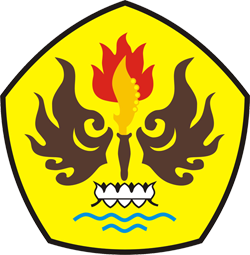 NPM. 119113013PROGRAM  DOKTOR ILMU MANAJEMEN PROGRAM PASCASARJANAUNIVERSITAS  PASUNDAN BANDUNG  2017ABSTRAKLatar belakang dari penelitian ini berdasarkan pada Organizational Citizenship Behavior, dimana saat ini dirasakan belum berjalan optimal.  Kunci utama untuk meningkatkan produktifitas organisasi adalah adanya kesesuaian individu-pekerjaan dan komitmen yang tinggi terhadap organisasi, sehingga merasakan keamanan kerja dan mengakibatkan keinginan lebih lama berada di organisasi.  Keberhasilan pencapaian tujuan strategis akan bergantung pada komitmen, tekad, dan semangat pekerja dalam berusaha mewujudkannya. Penelitian ini dilakukan di PT. Enseval Putera Megatrading, Tbk dengan unit observasi adalah karyawan dengan jabatan supervisor sales.  Tujuan penelitian ini untuk mengetahui, mengkaji dan menganalisa Kesesuaian Individu-Pekerjaan Dan Komitmen Afektif Supervisor Yang Dimoderasi Oleh Ketidakamanan Kerja Terhadap Minat Pindah Kerja Serta Implikasinya Pada Organizational Citizenship Behavior.Metode penelitian dilakukan secara descriptive survey dan explanatory survey.  Descriptive survey dilakukan untuk mendapatkan gambaran tentang variabel yang diteliti.  Sedangkan explanatory survey untuk memperoleh gambaran keterkaitan sebab akibat antar variabel yang teliti melalui pengujian hipotesis berdasarkan data yang diperoleh di lapangan.Hasil penelitian secara deskriptif membuktikan bahwa, secara umum pengaruh kesesuaian individu-pekerjaan dan komitmen afektif supervisor yang dimoderasi oleh ketidakamanan kerja terhadap minat pindah kerja serta implikasinya pada organizational citizenship behavior berada pada kategori cukup baik menuju baik, dan ada beberapa kategori yang harus ditingkatkan.  Hasil penelitian secara verifikatif membuktikan bahwa terdapat pengaruh yang positif dan signifikan secara parsial maupun simultan baik secara langsung maupun tidak langsung dari Kesesuaian Individu-Pekerjaan Dan Komitmen Afektif  Supervisor Yang Dimoderasi Oleh Ketidakamanan Kerja Terhadap Minat Pindah Kerja Serta Implikasinya Pada Organizational Citizenship Behavior.Kata Kunci : Kesesuaian Individu-Pekerjaan, Komitmen Supervisor, Ketidakamanan Kerja, Minat Pindah Kerja dan Organizational Citizenship BehaviorABSTRACTThe background of this research is based on Organizational Citizenship Behavior, which is currently not optimal yet. The key to increase organizational productivity is person job - fit and high commitment affective to the organization, thereby sensing job security and the result isdesire to work longer at the organization. The success of achieving the strategic goals will depend on the commitment, determination, and spirit of the employee in trying to make it happen. This research was conducted at PT. Enseval Putera Megatrading, Tbk with an observation unit are employee with position as sales supervisor. The purpose of this study is to know, review and analyze person job - fit and Supervisor’s commitment affective moderated by job insecurity on turnover intention and its implication to organizational citizenship behaviour.The research method is done by descriptive survey and explanatory survey. Descriptive survey is conducted to get a picture of the variables studied. While the explanatory survey to obtain a picture of causal relationships between variables meticulous through hypothesis testing based on data obtained in the field.Descriptive research proved that, in general, the impact of person job fit and supervisor’s commitment affectife moderated by job insecurity on turnover intention and its implication to organizational citizenship behaviour are in fair category to good category, and there are several categories that must be improved. The results of the research proved that there is a positive and significant influence partially or simultaneously either directly or indirectly from person job fit and supervisor’s commitment affective moderated by job insecurity on turnover intention and its implication to organizational citizenship behaviour.Keywords : person job – fit, supervisor’s commitment affective , job insecurity, turnover intention, organizational citizenship behaviourPENDAHULUANLatar Belakang PenelitianGlobalisasi ekonomi secara struktural mendorong perekonomian nasional menjadi bagian terintegrasi dengan perekonomian global.  Dalam hal ini perekonomian Indonesia berada dalam lingkungan perekonomian global yang kompleks dan sarat dengan persaingan. Tuntutan globalisasi telah memaksa hampir semua pihak untuk beradaptasi, agar tidak ketinggalan jaman maka harus mempunyai keunggulan – keunggulan.Saat ini hanya perusahaan yang memiliki keunggulan kompetitif yang dapat bersaing di pasar global.  Hasil penelitian Tjiptohadi dan Agustine (2011) menyatakan bahwa ”Agar dapat terus bertahan, perusahaan-perusahaan dengan cepat mengubah dari bisnis yang didasarkan pada tenaga kerja (labor based business) menuju knowledge based business (bisnis berdasarkan pengetahuan), dengan karakteristik utama ilmu pengetahuan”. Dengan demikian jelaslah sudah bahwa sumber daya manusia memegang peranan yang sangat penting untuk mewujudkan tujuan perusahaan terutama terkait dengan persaingan perdagangan bebas. Di sebuah perusahaan distribusi, sales people merupakan salah satu ujung tombak perusahaan dan memiliki peran strategis untuk mencapai pertumbuhan bisnis. Karena itu diperlukan insan sales people yang kompeten. Pentingnya sales people yang kompeten ini perlu disadari oleh semua tingkatan manajemen di perusahaan. Bagaimanapun majunya teknologi saat ini, namun faktor manusia tetap memegang peranan penting bagi keberhasilan suatu organisasi. Terutama yang memiliki kesesuaian antara karakteristik kepribadian individu dengan pekerjaan.Pada kenyataannya kesesuaian tersebut belum sepenuhnya dapat dijalankan dengan baik, hal ini ditunjukkan dengan meningkatnya turnover di perusahaan distribusi yang mencapai lebih dari 20% dalam setahun (Abdillah & Satiningsih, 2013).  Tingginya turnover ini ada indikasi bahwa perusahaan distribusi belum mampu memelihara atau mempertahankan keberadaan SDM-nya terutama SDM yang berkualitas sebagai tenaga kerja di perusahaan tersebut.  Turnover yang tinggi berdampak kurang baik terhadap perusahaan, karena turnover yang tinggi dapat menimbulkan biaya yang akan mengganggu pencapaian tujuan.  Tingkat turnover yang tinggi memiliki efek negatif pada suatu organisasi, karena dapat menyebabkan hilangnya produktivitas, profitabilitas, pengetahuan perusahaan, dan keterampilan serta kompetensi (Butali, 2013).  Makhbul et al., (2011) dalam penelitiannya mengatakan bahwa turnover karyawan merupakan manifestasi (perwujudan) dari Turnover intention (minat pindah kerja).  Dari pengertian ini terkandung arti bahwa jumlah minat untuk pindah kerja lebih besar jika dibandingkan dengan turnover itu sendiri.  Turnover Intention baik benar-benar berhenti mau pun pindah kerja merupakan masalah besar bagi organisasi karena ketika pikiran karyawan tidak berada di dalam organisasi, konsentrasi dan motivasi akan hilang, dan ini akan menurunkan produktivitas dan efisiensi organisasi tersebut.Tetapi justru yang terjadi di perusahaan distribusi PT. Enseval Putera Megatrading Tbk. terlihat para supervisor sales sebagian besar merasa kurang aman jika sudah terjadi rotasi ke cabang lain yang biasanya dilakukan sewaktu-waktu dan mengakibatkan munculnya minat pindah kerja. Rotasi ini memang dilakukan perusahaan karena untuk menyesuaikan kebutuhan perusahaan di cabang-cabang tertentu.	Dukungan Pemerintah terhadap perusahaan dalam hal pelayanan penempatan tenaga kerja juga tercermin dalam Undang – undang Republik Indonesia No.13 Tahun 2003 tentang ketenagakerjaan pada Pasal 32 Ayat (1) yaitu penempatan tenaga kerja dilaksanakan berdasarkan asas terbuka, bebas, obyektif, serta adil, dan setara tanpa diskriminasi. Sedangkan hal penyelenggaraan pelayanan penempatan tenaga kerja juga diatur dalam Undang – undang No.13 Tahun 2003 tentang ketenagakerjaan pada Pasal 32 Ayat (2) yaitu penempatan tenaga kerja diarahkan untuk menempatkan tenaga kerja pada jabatan yang tepat sesuai dengan keahlian, keterampilan, bakat, minat dan kemampuan dengan memperhatikan harkat, martabat, hak asasi dan perlindungan hukum.  Lebih dapat dijelaskan pada Peraturan Perusahaan PT. Enseval Putera Megatrading Tbk Tahun 2016, Pasal 7 No.1 bahwa perusahaan memiliki kewenangan penuh untuk mengatur penempatan pekerja termasuk melakukan perubahan penempatan pekerja bilamana dianggap perlu melalui mekanisme Mutasi/Promosi/Demosi.Kemudian masalah yang terjadi juga tentang jenjang karir di bidang sales yang terhenti pada jabatan supervisor dan juga mengakibatkan munculnya minat keluar.  Dimana para supervisor sales mulai mencari peluang-peluang pekerjaan baru diperusahaan lain yang sesuai dengan harapan para supervisor sales khususnya mengenai kenaikan jenjang karir secara bertahap. Dan masalah ketiga yang sering ditemukan adalah background pendidikan dari supervisor sales yang seharusnya S1 ekonomi manajemen pemasaran ternyata banyak yang tidak sesuai.  Mengingat  rekruitmen supervisor sales ada yg berasal dari eksternal dan internal,  yang paling menjadi masalah adalah rekruitmen dari internal, dimana para supervisor sales memiliki background pendidikan yang tidak sesuai dikarenakan adanya yang menjadi supervisor sales ini berasal dari kenaikan jenjang karir sales sehingga tidak ada kesesuaian individu dengan pekerjaan.  Sedangkan rekruitmen dari eksternal, biasanya sudah disesuaikan dengan background yang diharapkan beserta persyaratan pengalamannya tetapi masih ada juga yang berasal bukan dari background ekonomi manajemen pemasaran.  Hal itu bisa terjadi dikarenakan sudah memiliki pengalaman yang mencukupi untuk bekerja di bidang sales, walaupun pada dasarnya tetap terkadang masih sering ditemukan ketidaksesuaian individu dengan pekerjaannya.  Sedangkan untuk saat ini sangat dibutuhkan supervisor sales yang memiliki kompetensi supaya memiliki daya saing, dan salah satunya adalah diperlukannya background pendidikan yang sejalur dengan pekerjaannya.Seperti yang telah ditetapkan pada Undang – undang Republik Indonesia No.1 Tahun 2017 Pasal 2 Ayat (5) yang menyatakan pendidikan sebagaimana dimaksud pada ayat (1) merupakan tingkat pengetahuan yang diperoleh dari jenjang pendidikan formal sesuai dengan sistem pendidikan nasional yang dipersyaratkan dalam suatu jabatan.  Sedangkan untuk kompetensi tertuang pada Undang – undang Republik Indonesia No.13 Tahun 2003 tentang ketenagakerjaan pada Pasal 1 Ayat (10) yaitu kompetensi kerja adalah kemampuan kerja setiap individu yang mencakup aspek pengetahuan, keterampilan dan sikap kerja yang sesuai dengan standar yang ditetapkan. Minat pindah kerja merupakan permasalahan yang kerap terjadi di perusahaan distribusi. Tingkat turnover karyawan yang tinggi merupakan akibat dari keinginan untuk meninggalkan organisasi pada supervisor sales yang sudah begitu kuat. Salah satunya adalah kondisi perusahaan distribusi yang belakangan ini selalu menjadi alternatif pilihan dari para perusahaan pemilik produk , tak jarang membuat supervisor sales harus melakukan pekerjaan yang lebih daripada deskripsi tugasnya sendiri. Beban ini mampu mendorong supervisor sales untuk mengalami stress kerja. Masalah lain juga terjadi saat perusahaan distribusi kurang bisa menghargai dengan baik pekerjaan ekstra diluar deskripsi kerja yang telah dilakukan supervisor sales. Kondisi seperti ini apabila terus dbiarkan begitu saja dapat membuat supervisor sales berkeinginan untuk meninggalkan organisasi dan bisa berdampak lebih buruk menjadi suatu tindakan dimana supervisor sales benar-benar keluar dari organisasi (turnover). Turnover menjadi isu menarik bagi perusahaan distribusi saat ini karena terjadinya turnover akan mengganggu operasional perusahaan distribusi, baik dari sisi biaya maupun waktu (Khan & Ali, 2013).Organizational Citizenship Behavior sebagai perilaku yang bebas memilih, tidak diatur secara langsung atau eksplisit oleh sistem penghargaan formal dan secara bertingkat mempromosikan fungsi organisasi (Luthans, 2011).  Menurut Robbins (2013) organisasi yang sukses membutuhkan karyawan yang mampu bertindak melebihi tugas pekerjaan umum mereka, atau memberikan kinerja yang melampaui perkiraan dan fakta menunjukkan bahwa organisasi yang mempunyai karyawanan yang memiliki organizational citizenship behavior yang baik akan memiliki kinerja yang lebih baik daripada organisasi lain.	Sebagai gambaran umum tentang organizational citizenship behavior para supervisor sales PT. Enseval Putera Mega Trading Tbk. yaitu hanya sebagian kecil yang memperlihatkan organizational citizenship behavior seperti supervisor sales bersedia mengerjakan tugas rekan kerja yang tidak masuk atau sakit, mau membantu pekerjaan rekan kerja yang overload, bersedia menyelesaikan pekerjaan lebih cepat dari waktu yang ditetapkan, datang ke kantor lebih awal dan bersedia mengerjakan pekerjaan tambahan yang tidak tertuang ke dalam job deskripsi tanpa mengharapkan imbalan lebih.	Disamping itu ada beberapa supervisor sales memperlihatkan perilaku yang bukan termasuk organizational citizenship behavior yaitu terlihat dari rendahnya tingkat kepatuhan beberapa supervisor sales terhadap aturan disiplin yang berlaku, senang menjelek-jelekan sesama supervisor sales didepan pimpinan dengan maksud untuk menjatuhkan, tidak bersedia membantu pekerjaan teman yang sedang berhalangan.  Hal ini disebabkan oleh adanya minat pindah kerja yang dirasakan.Identifikasi MasalahBerdasarkan uraian pada latar Belakang penelitian di atas, maka yang menjadi permasalahan pada objek yang diteliti teridentifikasikan bahwa :Para karyawan supervisor sales cenderung mudah frustasi dalam menyikapi permasalahan rotasi. Ketidaksesuaian background pendidikan dari supervisor sales. Tingkat kehadiran dan keterlambatan supervisor sales memiliki persentasi yang cukup tinggi.Tingkat kepatuhan akan ketentuan organisasi masih rendah terutama dalam hal mutasi para supervisor sales.Supervisor sales tidak memiliki keyakinan bahwa organisasi adalah tempat yang paling tepat, sehingga ada peluang yang lebih baik di tempat lain merupakan pilihannya.Tingginya tingkat peluang kehilangan pekerjaan bagi supervisor sales, ketika menolak untuk dimutasikan.Posisi manajer, saat ini hanya diduduki oleh orang-orang yang memiliki kedekatan khusus dengan para CEO. Terdapat indikasi bahwa status jenjang karir yang mayoritas terhenti pada jabatan supervisor sales. Kecenderungan minat pindah kerja sebagai akibat, suasana kerja yang tidak kondusif. Persentase turnover supervisor sales PT. Enseval Putera Mega Trading Tbk. mencapai 22%, sementara persentase yang berminat untuk pindah kerja lebih besar lagi yaitu mencapai 46,5%.Alasan pengajuan keluarnya supervisor sales, mayoritas adalah alasan organisasi.Masih adanya supervisor yang tidak berperilaku Organizational Citizenship Behavior terutama dalam hal menolong pekerjaan sesama rekan kerja yang beban kerjanya berlebih.Perumusan MasalahBerdasarkan uraian dalam identifikasi masalah, maka permasalahan penelitian ini dirumuskan sebagai berikut :Bagaimana gambaran kesesuaian individu-pekerjaan dan komitmen afektif para supervisor sales PT. Enseval Putera Megatrading Tbk.Bagaimana gambaran ketidakamanan kerja dan minat pindah kerja para supervisor sales PT. Enseval Putera Megatrading Tbk.Bagaimana gambaran Organizational Citizenship Behavior para supervisor sales PT. Enseval Putera Megatrading Tbk. Seberapa besar pengaruh kesesuaian individu-pekerjaan dan komitmen afektif supervisor kepada minat pindah kerja supervisor sales PT. Enseval Putera Megatrading TbkSeberapa besar pengaruh kesesuaian individu-pekerjaan terhadap minat pindah kerja supervisor sales PT. Enseval Putera Megatrading TbkSeberapa besar pengaruh komitmen afektif supervisor terhadap minat pindah kerja supervisor sales PT. Enseval Putera Megatrading Tbk setelah dimoderasi oleh ketidakamanan kerjaSeberapa besar pengaruh minat pindah kerja supervisor sales terhadap Organizational Citizenship Behavior para supervisor sales PT. Enseval Putera Megatrading TbkTujuan MasalahSehubungan dengan perumusan masalah yang dikemukakan, maka penelitian ini bermaksud untuk menganalisis variabel-variabel yang diteliti, yaitu:  kesesuaian individu-pekerjaan, komitmen afektif supervisor, ketidakamanan kerja, minat pindah kerja dan Organizational Citizenship Behavior. Selanjutnya tujuan diadakannya penelitian ini adalah untuk:Mengetahui  tingkat  kesesuaian individu-pekerjaan dan  komitmen afektif para supervisor sales PT. Enseval Putera Megatrading Tbk. Mengetahui tingkat ketidakamanan kerja dan minat pindah kerja para supervisor sales PT. Enseval Putera Megatrading Tbk.Mengetahui tingkat Organizational Citizenship Behavior para supervisor sales PT. Enseval Putera Megatrading Tbk. Mengetahui besar pengaruh kesesuaian individu-pekerjaan dan komitmen afektif supervisor kepada minat pindah kerja supervisor sales PT. Enseval Putera Megatrading Tbk.Mengetahui besar pengaruh kesesuaian individu-pekerjaan terhadap minat pindah kerja supervisor sales PT. Enseval Putera Megatrading Tbk.Mengetahui besar pengaruh komitmen afektif supervisor terhadap minat pindah kerja supervisor sales PT. Enseval Putera Megatrading Tbk setelah dimoderasi oleh ketidakamanan kerja.Mengetahui besar pengaruh minat pindah kerja supervisor sales terhadap Organizational Citizenship Behavior para supervisor sales PT. Enseval Putera Megatrading Tbk. KAJIAN PUSTAKA DAN KERANGKA PEMIKIRANKajian PustakaMenurut Holland seperti dikutip oleh Robbins dan Coulter (2012) menyatakan bahwa teori kesesuaian individu dengan pekerjaandidasarkan pada gagasan kesesuaian antara karakteristik seorang individu dengan lingkungan kerjanya. Mello (2015 : 247) yang menyatakan bahwa penting bagi perusahaan untuk melakukan penyesuaian individu-pekerjaan sehingga memperoleh kinerja individu yang optimal, dengan memperhatikan faktor-faktor:1. Pengetahuan teknis, keterampilan khusus, dan kemampuan personal2. Keterampilan Sosial3. Kebutuhan-Kebutuhan Personal, Nilai-nilai dan minat atau keinginan4. Sifat-sifat PersonalKomitmen Afektif merupakan bagian dari komitmen organisasional yang mengacu kepada sisi emosional yang melekat pada diri seorang karyawan terkait keterlibatannya dalam sebuah organisasi.  Terdapat kecenderungan bahwa karyawan yang memiliki Komitmen Afektif yang kuat akan senantiasa setia terhadap organisasi tempat bekerja oleh karena keinginan untuk bertahan tersebut berasal dari dalam hatinya. (Meyer, Allen, & Smith dalam Tjun Han et al, 2012).  Supervisor merupakan target komitmen terpenting bagi karyawan.  Bertindak sebagai agen organisasi, supervisor sering berinteraksi dengan karyawan sehari-hari,terlibat dalam prosedur aktivitas terorganisasi secara formal maupun informal, dan yang paling penting bertindak sebagai pengatur imbalan bagi bawahannya (Farh,Podsakof, & Organ dalam Chen et al., 2002).Dalam konstruk terebut terkandung unsur-unsur 1).Mengenali organisasinya, 2).Mempertahankan keanggotaan, 3).Berpartisipasi aktif, dan 4).Memberikan segalanya. (Asfhforth et al, 2008)Ketidakamanan kerja (job insecurity) menurut Banu dkk (2012) merupakan kekhawatiran akan rasa aman karyawan dalam melanjutkan pekerjaan mereka dalam perusahaan, kondisi ini akan berdampak atau mempengaruhi tingkat kepuasan kerja, komitmen organisasi, dan kepercayaan pada organisasi.  Akibat lebih lanjut adalah karyawan akan mencari alternatif pekerjaan lain di luar perusahaan.  Banu dkk (2012) dan Bosman (2005) menggolongkan job insecurity pada persfektif ”subjektif” dan ”objektif”. Perspektif subjektif meliputi rasa tidak aman terhadap sulitnya memperoleh kesempatan untuk mendapatkan promosi, karakteristik pekerjaan itu sendiri, kehilangan penghasilan jika keluar dari perusahaan ini yang belum tentu akan didapatkan dari perusahaan lain, dan peluang kerja yang ditempat lain.  Sedangkan dalam perspektif objektif meliputi : kebijakan pemerintah yang dapat merugikan pihak karyawan, kebijakan perusahaan tentang status pekerjaan dan perubahan lingkungan yang sangat dinamis.Khan dan Ali (2013), mengacu pada para peneliti sebelumnya menjelaskan bahwa minat adalah faktor penentu yang paling langsung dari perilaku aktual.  Oleh karena itu minat pindah kerja (Turnover Intention) didefinisikan sebagai cikal bakal untuk benar-benar berhenti dan keluat dari pekerjaan tertentu.  Mengacu pada pendapat Balogun et al (2013) , Elangovan (2001), Schalkwyk et al (2010), Mxenge et al (2014) dapat dibuat konstruk bahwa niat berhenti (intention to quit) atau minat pindah kerja (turnover intention) adalah niat karyawan untuk berhenti dari pekerjaannya baik benar-benar berhenti atau pun pindah ke perusahaan lain dalam waktu dekat yang disebabkan oleh faktor individu maupun organisasi.Greenberg dan Baron (2003), mengatakan bahwa Organizational Citizenship Behavior adalah tindakan yang dilakukan anggota organisasi yang melebihi dari ketentuan formal pekerjaannya.  Menurut Organ et al (2006), dimensi Organizational Citizenship Behavior sebagai berikut : Berusaha memberikan pertolongan yang bukan merupakan kewajiban yang ditanggungnya (Altruism)Berusaha melakukan lebih dari yang diharapkan perusahaan (Conscientiousness)Memberikan toleransi terhadap keadaan ideal dalam organisasi tanpa mengajukan keberatan (Sportmanship)Berusaha menghargai dan memperhatikan orang lain (Courtessy)Berusaha meningkatkan kualitas bidang pekerjaan yang ditekuni (Civic Virtue)Kerangka Pemikiran           Kesesuaian individu – pekerjaan telah memberikan pengertian yang mendalam tentang meningkatkan kesesuaian antara supervisor dengan pekerjaannya, mempertahankan supervisor dalam jangka panjang dengan meningkatkan komitmen supervisor terhadap perusahaan (Valentine, Godkin & Lureco, 2002; Kristof, 2006) terhadap minat pindah kerja menurut  Newman & Thanacoody (2010) yang di moderasi oleh ketidakamana kerja (Hanafiah, 2014; Banu, et al, 2012; Ashford et al, 2008; Peene, 2009;) dan implikasinya terhadap Organizational Citizenship Behavior (Pablo &  Ricardo, 2014; Benjamin 2012).Oleh karena itu peneliti tertarik untuk menguji kembali teori-teori tersebut dalam suatu penelitian untuk menentukan pengaruh kesesuaian individu-pekerjaan dan komitmen afektif supervisor yang dimoderasi oleh ketidakamanan kerja terhadap minat pindah kerja serta implikasinya pada Organizational Citizenship Behavior. Maka di bawah ini  disajikan paradigma penelitian ini pada Gambar 1 di bawah ini.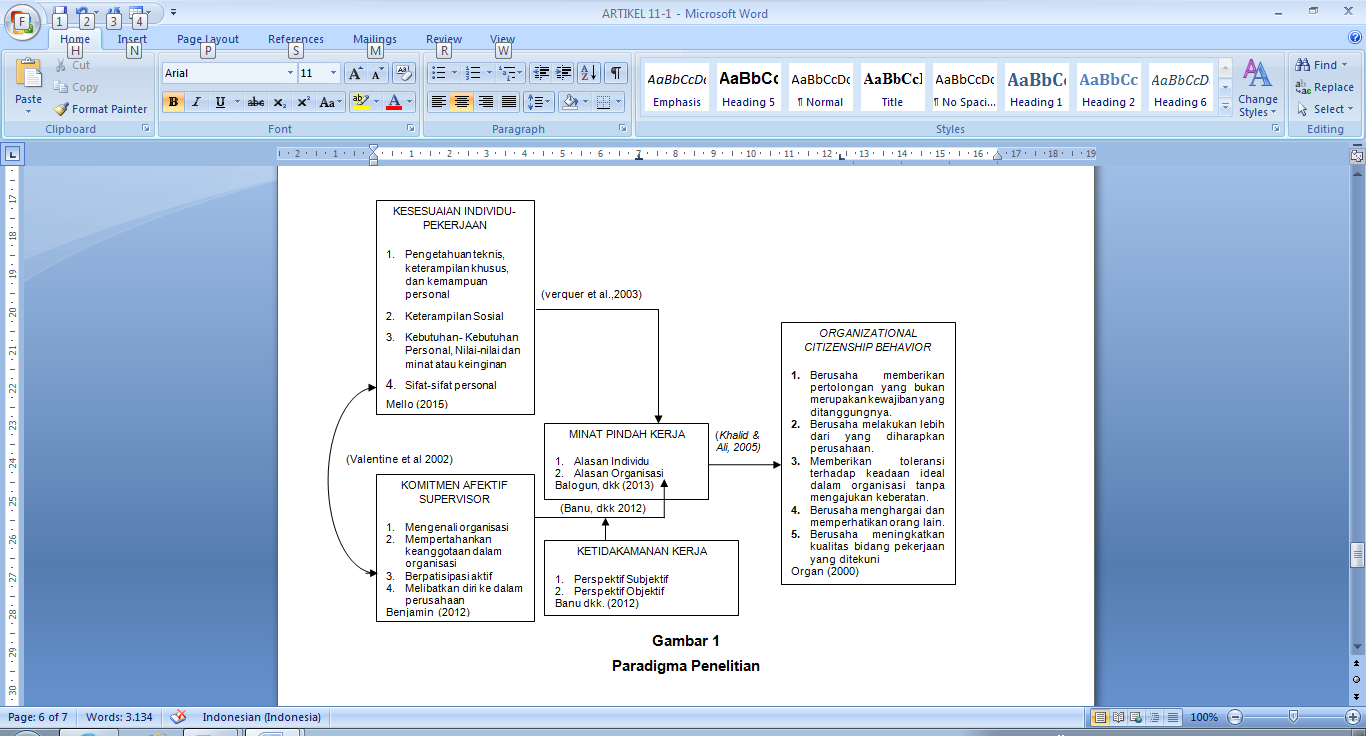 Gambar 1Paradigma PenelitianHipotesis Penelitian	Berdasarkan kerangka pemikiran yang telah diuraikan, maka dapat diajukan jawaban sementara atas permasalahan yang dirumuskan menjadi hipotesis sebagai berikut:Kesesuaian individu-pekerjaan dan komitmen afektif supervisor memiliki pengaruh terhadap minat pindah kerjaAdanya pengaruh antara kesesuaian individu-pekerjaan terhadap minat pindah kerjaAdanya pengaruh antara komitmen afektif supervisor terhadap minat pindah kerja setelah dimoderasi oleh ketidakamanan kerjaAdanya pengaruh minat pindah kerja supervisor terhadap Organizational Citizenship BehaviorMETODE PENELITIANMetode yang Digunakan  Penelitian ini menggunakan pendekatan ilmu ekonomi, secara khusus menggunakan pendekatan manajemen sumber daya manusia, khususnya tentang model pengaruh kesesuaian individu-pekerjaan dan komitmen afektif supervisor yang dimoderasi oleh ketidakamanan kerja terhadap minat pindah kerja serta implikasinya pada organizational citizenship behavior supervisor di PT. Enseval Putera Mega Trading Tbk.Mengacu pada variabel-variabel penelitian di atas, maka penelitian ini dilakukan dengan menggunakan metode survai (Churchill and Iacobucci, 2005:79), yaitu suatu metode yang digunakan di dalam mengungkap fakta-fakta dari suatu fenomena, sehingga dapat di evaluasi berdasarkan tinjauan teoritis, maupun berbagai penelitian sebelumnya, untuk selanjutnya dapat ditarik suatu kesimpulan mengenai sejumlah 362 supervisor sales yang tersebar dalam 46 cabang yang tersebar di seluruh Indonesia.Penelitian ini dikelompokkan ke dalam 2 jenis penelitian, deskriptif dengan maksud memberikan gambaran terhadap berbagai karakteristik variabel yang diajukan serta keterkaitannya dengan fenomena yang terjadi secara faktual, melalui persepsi responden berkenaan dengan upaya penekanan minat keluar melalui kesesuaian individu pekerjaan, komitmen karyawan serta keamanan kerja.Sedangkan dalam upaya menjawab hipotesis penelitian, digunakan penelitian verifikatif yang dapat bersandarkan pada penggunaan metode survei dengan tipe penelitian yang dapat dikelompokkan ke dalam tipe exploratory research karena mampu menggambarkan hubungan kausal antara variabel-variabel (Aaker, 2004:75; Churchill and Iacobucci,2005:74; Cooper and Schindler, 2011: 20). Penelitian ini dilakukan di PT. Enseval Putera Mega Trading Tbk. di Indonesia.  Penelitian ini dimulai dari April 2016 – Oktober 2016 meliputi tahap persiapan, pra penelitian, penyusunan sampai dengan bentuk laporan hasil penelitian.  Desain Penelitian		Secara rinci urutan kegiatan yang dilaksanakan dalam penelitian ini digambarkan dalam skema berikut :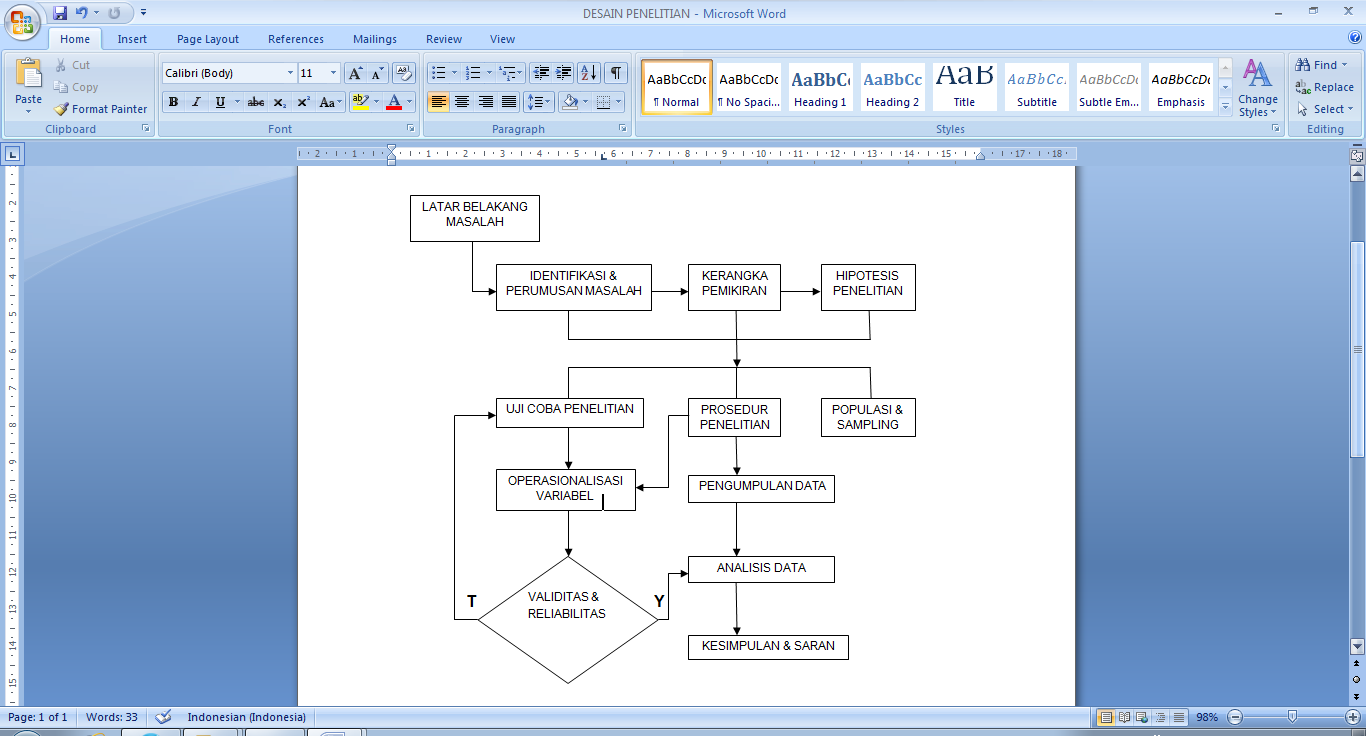 Gambar 2. Desain penelitianSumber . Oleh PenulisOperasionalisasi VariabelTabel 1Operasionalisasi VariabelTeknik Pengambilan Sampel Agar sampel yang diperoleh dalam penelitian ini dapat mewakili populasi, ada beberapa langkah yang akan dilakukan yaitu: pertama, menginventarisasi jumlah kantor cabang .Kedua, menentukan jumlah sampel dari besarnya populasi yang terdiri dari supervisor sales.  Saat ini jumlah supervisor sales sebanyak 362 tersebar diseluruh wilayah Indonesia.	Proses penarikan sampel minimal dapat dilakukan dengan teknik stratified random sampling untuk menentukan jumlah supervisor sales yang akan menjadi responden, dengan ukuran sampel minimal penelitian ini dengan menggunakan rumus Slovin dan Sevilla dalam Husein Umar (2003) sebagai berikut.        Dimana :   n 	=    ukuran sampel minimal	N 	=	ukuran populasi	E	=	tingkat kesalahan yang ditolerir	Untuk keperluan penelitian ini, ditetapkan tingkat kesalahan sebesar 5%.  Dengan demikian, ukuran sampel yang dibutuhkan untuk penelitian ini adalah 190,02 dibulatkan menjadi 190 supervisor sales.Namun untuk sampel dalam penelitian ini, peneliti menetapkan sampel minimal 200.Dari model teoritis, selanjutnya dikembangkan dalam diagram jalur (Path Diagram).  Untuk lebih jelasnya dapat dilihat pada gambar 3 berikut: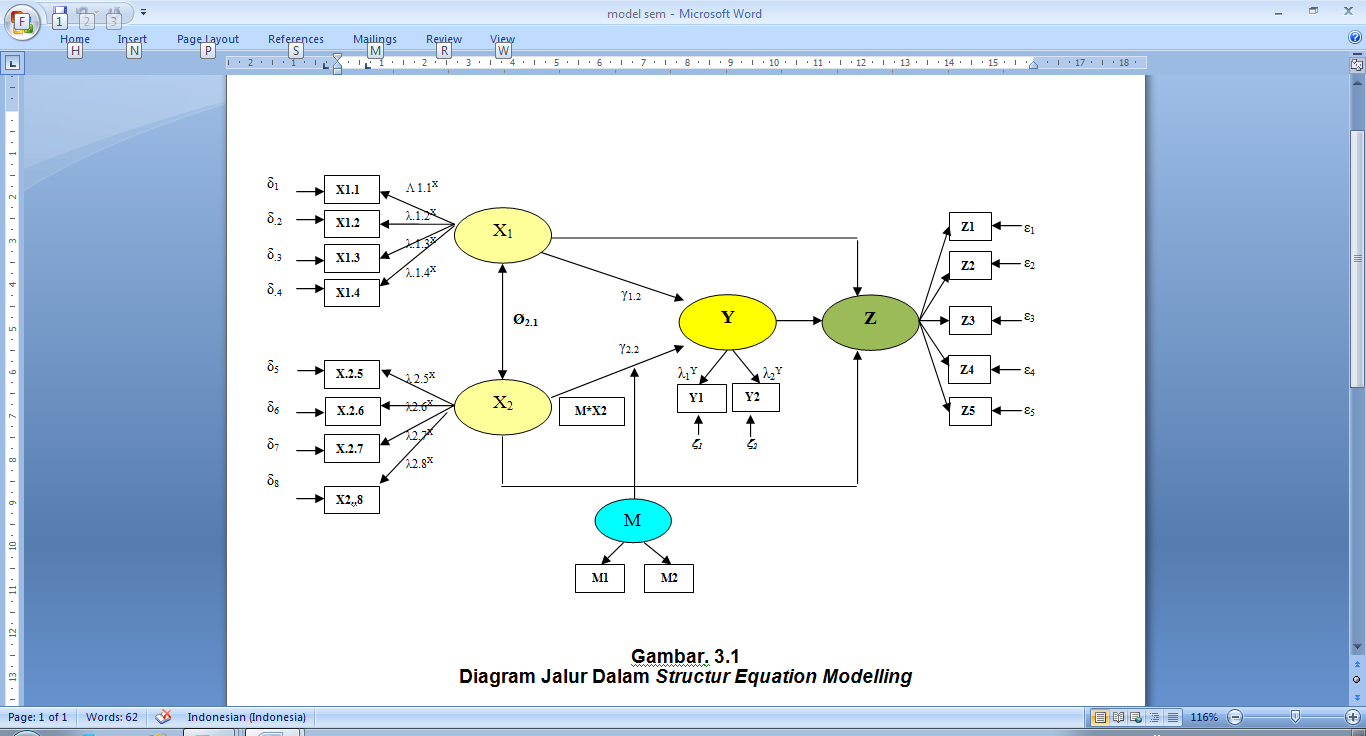                                                                   Gambar. 3Diagram Jalur Dalam Structur Equation ModellingKeterangan :X1     =  Kesesuaian individu-pekerjaan (PJF)X2     =  Komitmen Afektif Supervisor (SC)	M      =  Ketidakamanan Kerja (JI)Y       =  Minat Pindah Kerja (TOI)Z       =  Organizational Citizenship Behavior (OCB)	Besarnya koefisien dalam persamaan tersebut di atas disesuaikan dengan paradigma penelitian yang menerangkan besamya pengaruh antara variabel, tingkat signifikansinya dan ini dapat dilakukan dengan menggunakan alat bantu statistik komputer program Lisrel version 8.72 for windows.HASIL PENELITIAN DAN PEMBAHASAN  Uji Intrumen PenelitianPengujian ValiditasMelalui koefisien bobot faktor yang distandarkan (standardized factor loadings), validitas setiap variabel manifest atau indikator dalam mengukur variabel latennya dievaluasi (Bollen, 2014). Hair dkk., (2010) menyatakan bahwa dalam konteks ini validitas menunjukkan ketepatan suatu indikator mengukur dengan benar konstruk yang diukur. Dengan demikian semakin tinggi koefisien bobot faktor yang distandarkan mengindikasikan semkain tinggi ketepatan yang dimiliki oleh indikator dalam mengukur konstruk yang diukur. Adapun hasil pengujian tingkat validitas setiap pertanyaan yang dihitung dengan menggunakan SPSS (Statistical Packed For Social Science). Berdasarkan hasil validitas, maka kuesioner baik tentang  kesesuaian individu-pekerjaan, komitmen afektif supervisor, minat untuk pindah kerja, ketidakamanan kerja dan organizational citizenship behavior semuanya dinyatakan valid karena nilai r-hitung lebih besar dibandingkan dengan nilai r-kritis yaitu 0,300. Hal ini mengindikasikan bahwa seluruh option jawaban dari responden dinyatakan valid, artinya bahwa seluruh pernyataan yang diberikan kepada responden sudah cukup tepat untuk mengukur kesesuaian individu-pekerjaan, komitmen afektif supervisor, minat untuk pindah kerja, ketidakamanan kerja dan organizational citizenship behavior.Pengujian ReliabilitasMenurut Joreskog dan Sorbom dalam hooper et al (2008) menilai tingkat reliabilitas dalam variabel penelitian dapat dinilai dari besaran koefisien R2 yang terdapat dalam setiap persamaan pengukuran dapat diidentifikasi reliabilitas, yaitu kemantapan atau kekonsistenan setiap indikator dalam mengukur konstruk yang diukur.Tabel 2.  Uji Reliabilitas Varibel        Sumber : Data diolah 2017Berdasarkan hasil uji reliabilitas di atas didapat nilai untuk koefisien reliabilitas instrument penelitian berada di antara 0,712 – 0,824, Artinya, hasil tersebut menunjukan memiliki nilai “reliabilitas” lebih besar dari 0,70, yang berarti seluruh variabel penelitian dinyatakan reliable atau memenuhi persyaratan, Karena uji validitas dan uji reliabilitas menyatakan bahwa seluruh variabel valid dan reliabel maka artinya instrumen (kuesioner) yang digunakan valid dan reliabel.Pengujian NormalitasPenggunaan metode estimasi maximum likelihood dalam Structural Equation Modelling (SEM) mengharuskan data berdistribusi normal multivariat. Untuk menguji apakah data yang digunakan berdistribusi normal multivariate, terlebih dahulu dilakukan uji normalitas menggunakan uji Chi-square (sesuai dengan aplikasi yang ada pada program LISREL 8.7)  dan hasilnya dapat dilihat pada tabel berikut.                                   Tabel 3. Hasil Uji Normalitas MultivariatPada uji normalitas multivariat, diperoleh nilai chi-square sebesar 305,84 dengan p-value mendekati nol, karena p-value lebih kecil dari 0,05 maka disimpulkan bahwa data variabel manifes (indikator) tidak berdistribusi normal multivariate. Karena hasil uji normalitas menunjukkan bahwa data tidak berdistribusi normal secara multivariat, maka seperti yang dikemukakan Raykov and Marcoulides (2006 : 30) apabila data tidak berdistribusi normal multivariat, maka input semula yang digunakan matriks korelasi dirubah menggunakan input matriks kovarian dengan metode estimasi yang digunakan adalah Satorra-Bentler robust maximum likelihood.Pengujian Kesesuaian ModelUji kesesuaian model (goodness of fit) dilakukan untuk mengetahui apakah model yang diperoleh telah tepat dalam menggambarkan hubungan antar variabel yang sedang diteliti sehingga dapat dikategorikan kedalam model yang baik. Uji kesesuaian model dalam structural equation modelling dapat dilihat berdasarkan beberapa kriteria pengujian kelayakan model seperti disajikan pada tabel berikut.                                                                            Tabel 4Hasil Uji kesesuaian Model        Sumber : Data oleh peneliti (2016)Kelayakan ModelPada uji kelayakan model (goodness of fit) disimpulkan bahwa model dapat diterima, artinya model yang diperoleh dapat digunakan untuk menguji hipotesis penelitian yang diajukan. Menggunakan metode estimasi robust maximum likelihood diperoleh diagram jalur full model pengaruh kesesuaian individu-pekerjaan dan komitmen afektif supervisor yang dimoderasi ketidakamanan kerja terhadap  minat pindah kerja serta implikasinya pada organizational citizenship behavior.Analisis Deskriptif                  Struktur hubungan seluruh variabel terlihat pada gambar dibawah ini :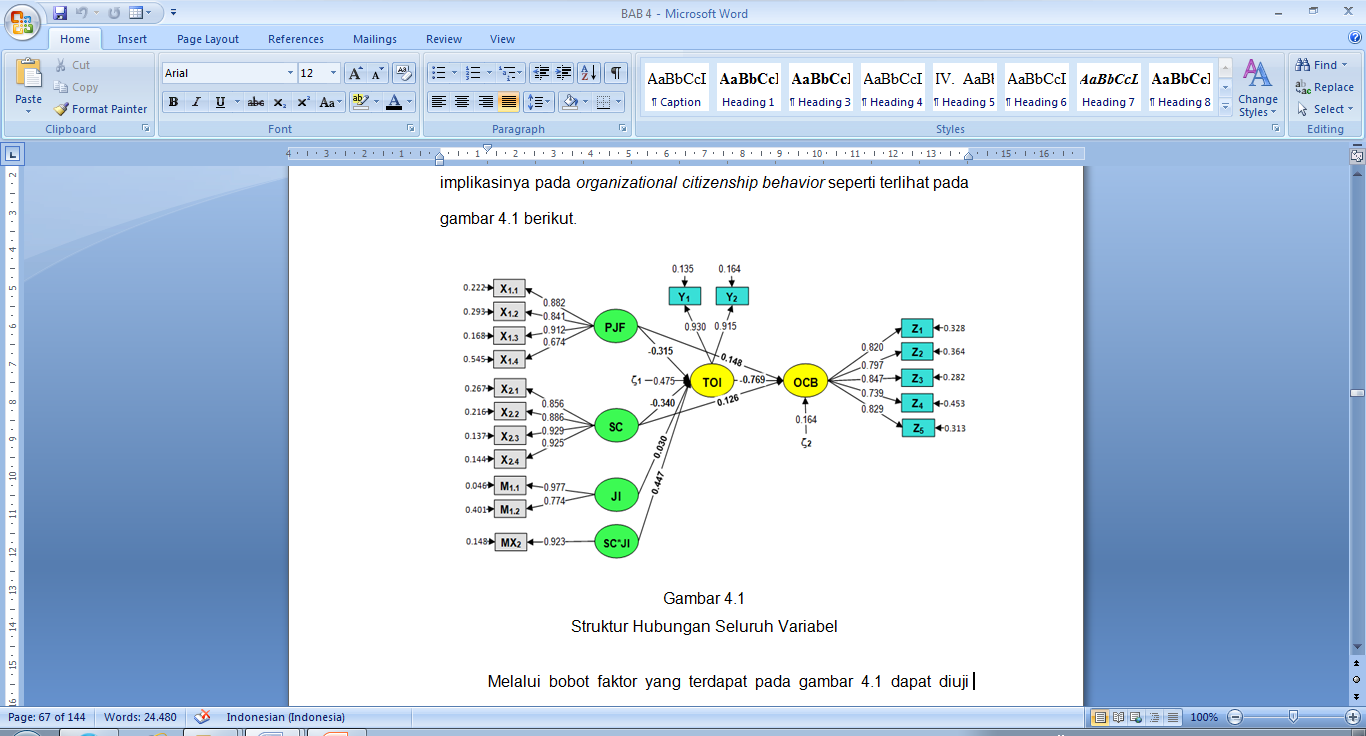 Gambar 4Struktur Hubungan Seluruh VariabelModel struktural adalah model yang menghubungkan variabel laten exogenous dengan variabel laten endogenous atau hubungan variabel endogenous dengan variabel endogenous lainnya. Berikut ini disajikan rangkuman nilai-nilai yang digunakan dalam model struktural.Tabel 5Rangkuman Hasil Uji Statistik           *tkritis = 1,96	Melalui nilai R-square pada tabel 4.42 dapat diketahui bahwa kesesuaian individu-pekerjaan dan komitmen afektif supervisor yang dimoderasi oleh ketidakamanan kerja secara bersama-sama memberikan pengaruh sebesar 52,5% terhadap minat pindah kerja, sedangkan sisanya sebesar 47,5% merupakan pengaruh faktor-faktor lain yang tidak diteliti. Kemudian kesesuaian individu-pekerjaan, komitmen afektif supervisor dan minat pindah kerjasecara bersama-sama memberikan pengaruh sebesar 83,6% terhadap organizational citizenship behavior, dan sisanya sebesar 16,4% merupakan pengaruh faktor-faktor lain yang tidak diteliti. 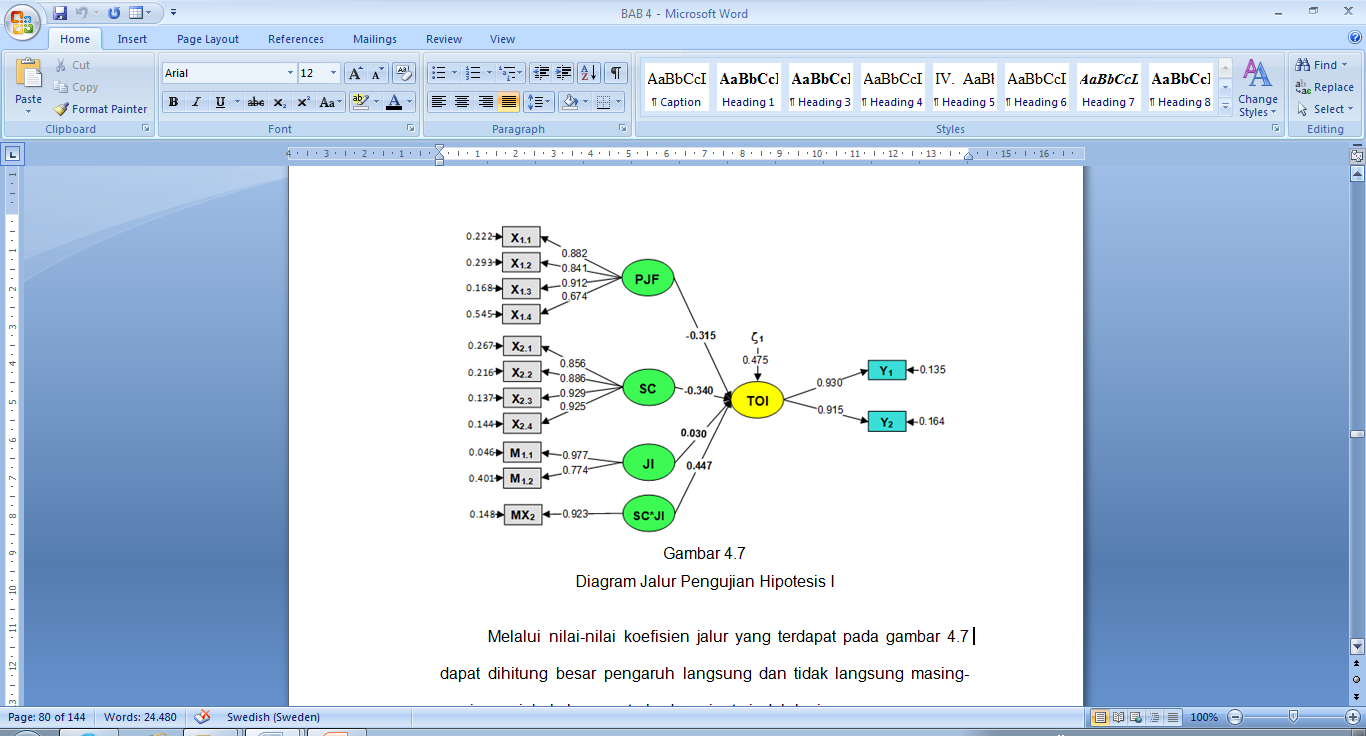 Gambar 5Diagram Jalur Pengujian 1Melalui nilai-nilai koefisien jalur yang terdapat pada gambar 4.7 dapat dihitung besar pengaruh langsung dan tidak langsung masing-masing variabel eksogen  terhadap minat pindah kerja.	Diantara ketiga variabel eksogen, komitmen afektif supervisor yang dimoderasi ketidakamanan kerja memberikan pengaruh yang paling besar terhadap minat pindah kerja. Setelah koefisien jalur dihitung, selanjutnya untuk membuktikan apakah kesesuaian individu-pekerjaan, komitmen afektif supervisor dan komitmen supervisor yang dimoderasi ketidakamanan kerja berpengaruh signifikan baik secara simultan maupun secara parsial terhadap minat pindah kerja, maka dilakukan pengujian hipotesis. Pengujian hipotesis dimulai dari pengujian secara simultan dan dilanjutkan dengan pengujian secara parsial.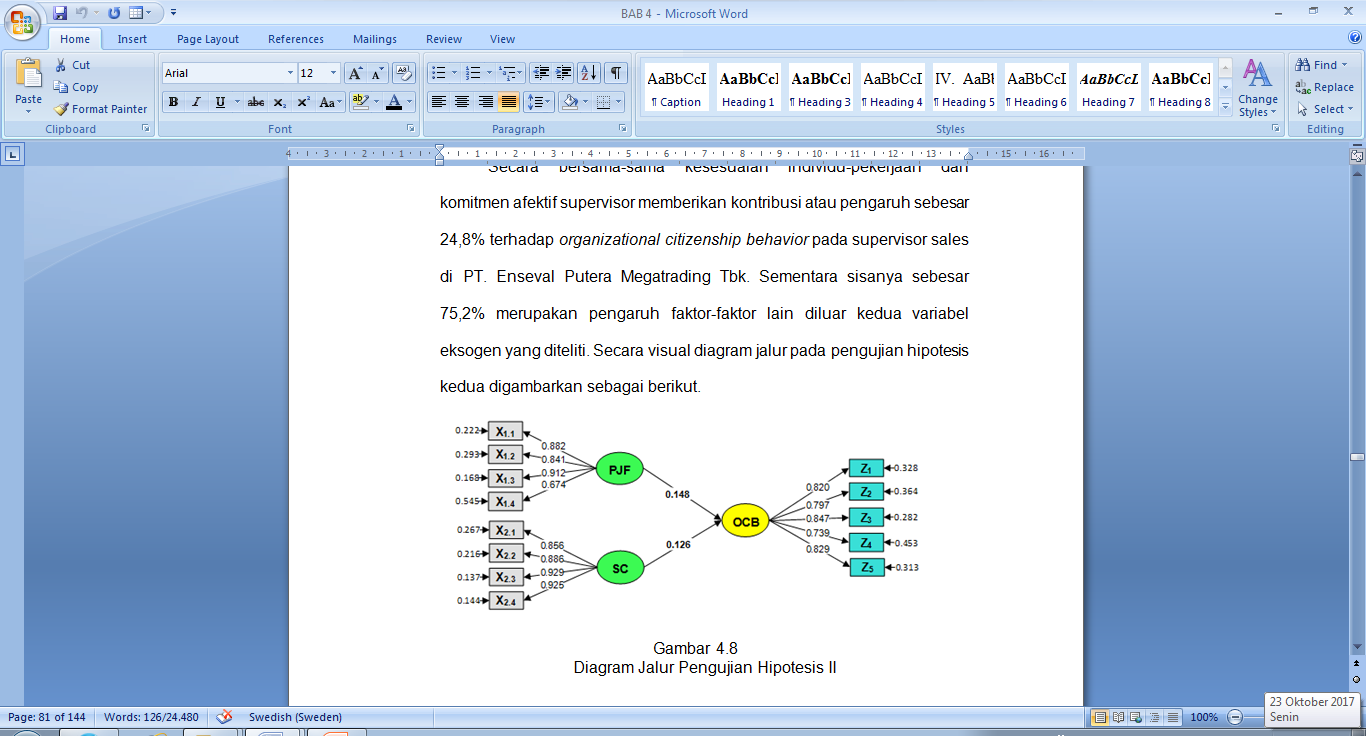 Gambar 6Diagram Jalur Pengujian 2Melalui nilai-nilai koefisien yang terdapat pada gambar 4.8 dapat dihitung besar pengaruh masing-masing variabel ekasogen (kesesuaian individu-pekerjaan dan komitmen afektif supervisor) terhadap organizational citizenship behavior.Tabel 6Pengaruh Langsung dan Tidak Langsung Kesesuaian Individu-Pekerjaan dan Komitmen Afektif Supervisor Terhadap Organizational Citizenship Behavior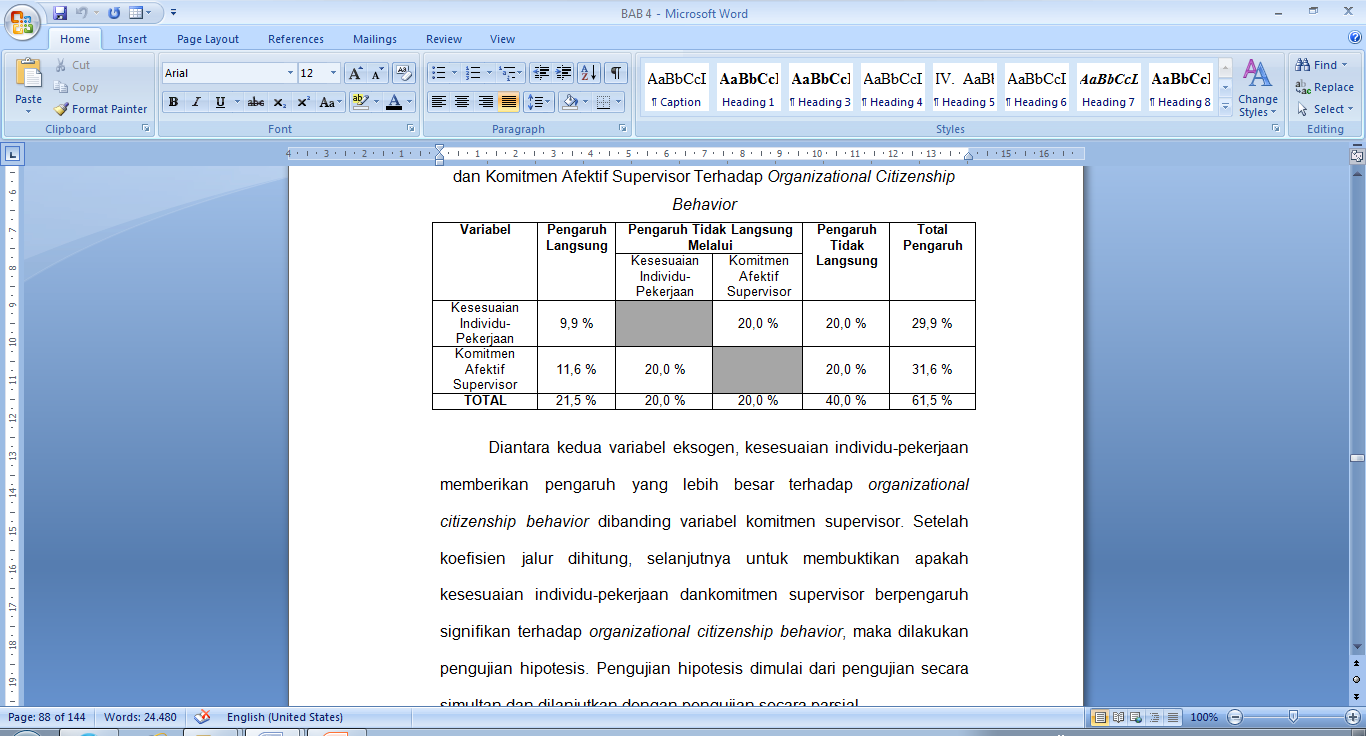 					Tabel 7Nilai Rata-rata, Standar Deviasi, Rentang Nilai dan Kriteria Jawaban Responden          Sumber : data diolahAnalisis VerifikatifPengaruh Kesesuaian Individu-Pekerjaan dan Komitmen Afektif Supervisor Yang Dimoderasi Ketidakamanan Kerja Terhadap Minat Pindah Kerja.	Secara bersama-sama kesesuaian individu-pekerjaan dan komitmen afektif supervisor yang dimoderasi ketidakamanan kerja memberikan kontribusi atau pengaruh sebesar 52,5% terhadap minat pindah kerja pada supervisor di PT. Enseval Putera Mega Trading Tbk. Sedangkan sisanya sebesar 47,5% pengaruh faktor-faktor lain diluar ketiga variabel yang diteliti. Melalui nilai-nilai koefisien jalur yang ada terlihat pengaruh langsung dan tidak langsung masing-masing variabel eksogen  terhadap minat pindah kerja.Pengaruh kesesuaian individu-pekerjaan 9,9%, pengaruh komitmen afektif supervisor 11,6% dan pengaruh komitmen afektif supervisor yang dimoderasi ketidakamanan kerja 20,0%.	Supervisor sales yang memiliki kesesuaian individu dan pekerjaannya akan dapat berinteraksi dengan lebih nyaman dengan sistem nilai organisasi, mengurangi ketidakpastian dan konflik, yang pada akhirnya akan meningkatkan komitmen.  Kesesuaian akan terwujud apabila sedikitnya salah satu pihak dapat menyediakan kebutuhan pihak lain atau mereka berbagi karakteristik yang bersifat mendasar. Sejumlah besar hasil studi mengaitkan kesesuaian antara individu dan pekerjaan ini dengan hal-hal positif dalam organisasi, seperti keterlibatan kerja, komitmen, adaptasi dan kesehatan mental individu, kinerja dan sikap-sikap kerja positif lainnya.Pengaruh  Kesesuaian individu-pekerjaan  terhadap Minat pindah kerja	Berdasarkan hasil pengujian dapat dilihat nilai thitung variabelkesesuaian individu-pekerjaan sebesar -4,994 dengan nilai probability mendekati nol. Karena nilai absolut thitung lebih besar dibanding tkritis, maka  pada tingkat kekeliruan 5% diputuskan untuk menolak Ho sehingga Ha diterima. Jadi berdasarkan hasil pengujian dapat disimpulkan bahwa kesesuaian individu-pekerjaan secara parsial berpengaruh terhadap minat pindah kerja pada supervisor di PT. Enseval Putera Mega Trading Tbk. Hasil penelitian ini memberikan bukti empiris bahwa semakin tinggi kesesuaian individu-pekerjaan akan menurunkan minat pindah kerja pada supervisor di PT. Enseval Putera Mega Trading Tbk. Kesesuaian individu-pekerjaan memberikan pengaruh sebesar 9,7% terhadap minat pindah kerja pada supervisor di PT. Enseval Putera Mega Trading Tbk.	Salah satu tantangan yang sering dialami organisasi adalah untuk dapat menarik, mempertahankan dan mengembangkan karyawannya.  Dimana banyak karyawan sering mengalami pada saat sudah mulai bekerja didalam perusahaan baru mengetahui adanya ketidak cocokan atau ketidak sesuaian dengan pekerjaan maupun kelompok tim dalam bekerja. Cara mengatasi tantangan tersebut adalah dengan memastikan kesesuaian antara nilai nilai organisasi dengan nilai nilai karyawan. Hal ini di perlukan dalam perusahaan karena dimana kalau seorang tidak mempunyai kesesuian tersebut akan sangat cepat karyawan untuk berpikir mencari pekerjaan lain dan berujung pada keluarnya karyawan dari organisasi. Salah satu faktor yang memiliki hubungan dengan niat keluar nya karyawan adalah kesesuaian individu dengan pekerjaannya. Pengaruh Komitmen Supervisor Terhadap Minat Pindah Kerja	Berdasarkan hasil pengujian dapat dilihat nilai thitung variabelkomitmen supervisor sebesar -4,750 dengan nilai probability mendekati nol. Karena nilai absolut thitung lebih besar dibanding tkritis, maka  dengan tingkat kekeliruan 5%  diputuskan untuk menolak Ho sehingga Ha diterima. Jadi berdasarkan hasil pengujian dapat disimpulkan bahwa komitmen supervisor secara parsial berpengaruh terhadap minat pindah kerja pada supervisor di PT. Enseval Putera Mega Trading Tbk. Hasil penelitian ini memberikan bukti empiris bahwa semakin tinggi komitmen supervisor akan menurunkan minat pindah kerja pada supervisor di PT. Enseval Putera Mega Trading Tbk.Komitmen supervisor memberikan kontribusi sebesar 11,6% terhadap minat pindah kerja  pada supervisor di PT. Enseval Putera Mega Trading Tbk.	Komitmen supervisor sepertinyanya merupakan peramal yang lebih baik karena merupakan respon yang lebih global dan bertahan terhadap organisasi secara keseluruhan daripada kepuasan kerja (Porter et al 1974 dalam Witasari 2009).  Bukti riset yang dilakukan Chang lee et al. (2010) menemukan bahwa komitmen supervisor secara signifikan berpengaruh negatif terhadap minat pindah kerja.  Raza (2007) mengatakan individu yang memiliki komitmen yang tinggi akan memiliki minat pindah kerja yang rendah, yang artinya komitmen supervisor juga berpengaruh negatif signifikan terhadap minat pindah kerja. d. 	Pengaruh Komitmen Supervisor Yang Dimoderasi Ketidakamanan Kerja Terhadap Minat Pindah Kerja	Berdasarkan hasil pengujian dapat dilihat nilai thitung variabelkomitmen supervisor yang dimoderasi ketidakamanan kerjasebesar 5,442dengan nilai probability mendekati nol. Karena nilai thitung lebih besar dibanding tkritis, maka  dengan tingkat kekeliruan 5%  diputuskan untuk menolak Ho sehingga Ha diterima. Jadi berdasarkan hasil pengujian dapat disimpulkan bahwa komitmen supervisor yang dimoderasi ketidakamanan kerja berpengaruh terhadap minat pindah kerja pada supervisor di PT. Enseval Putera Mega Trading Tbk. Hasil penelitian ini memberikan bukti empiris bahwa komitmen supervisor yang tinggi dan ketidakamanan kerjayang tinggi akan meningkatkan minat pindah kerja pada supervisor di PT. Enseval Putera Mega Trading Tbk.Komitmen supervisor yang dimoderasi ketidakamanan kerja memberikan kontribusi sebesar 20,0% terhadap minat pindah kerja  pada supervisor di PT. Enseval Putera Mega Trading Tbk.	Ketidakamanan kerja memiliki hubungan negatif dengan komitmen supervisor, sementara terdapat hubungan positif dengan minat pindah kerja.  Beberapa peneliti, seperti Peene (2009) dan Banu, dkk (2012) mengungkapkan keterkaitan antara ketidakamanan kerja dengan komitmen supervisor dan dengan minat pindah kerja.  Berdasarkan hasil atau temuan para peneliti tersebut maka nampak ada keterkaitan antara variabel ketidakamanan kerja dengan komitmen, dan ketidakamanan kerja dengan minat pindah kerja.  Sebelumnya telah dibahas hubungan antara komitmen dengan minat pindah kerja, dimana komitmen berpengaruh negatif terhadap minat pindah kerja.  Sementara itu ketidakamanan kerja dapat mempengaruhi komitmen supervisor namun sebaliknya komitmen supervisor tidak mempengaruhi ketidakamanan kerja.  Pengaruh Kesesuaian Individu-Pekerjaan dan Komitmen Supervisor Terhadap Organizational Citizenship BehaviorSecara bersama-sama kesesuaian individu-pekerjaan dan komitmen supervisor memberikan kontribusi atau pengaruh sebesar 29,2% terhadap perilaku kewargaan organisasi pada supervisor di PT. Enseval Putera Mega Trading Tbk. Sementara sisanya sebesar 70,8% merupakan pengaruh faktor-faktor lain diluar kedua variabel eksogen yang diteliti.Besar pengaruh masing-masing variabel ekasogen (kesesuaian individu-pekerjaan dan  komitmen supervisor) terhadap perilaku kewargaan organisasi adalah Pengaruh langsung kesesuaian individu-pekerjaan4,4%, pengaruh tidak langsung kesesuaian individu-pekerjaan melalui minat pindah kerja 11,8%, pengaruh langsung komitmen supervisor 3,1% dan pengaruh tidak langsung komitmen supervisor melalui minat pindah kerja 9,9%.	Diantara kedua variabel eksogen, kesesuaian individu-pekerjaan memberikan pengaruh yang lebih besar terhadap organizational citizenship behavior dibanding variabel komitmen supervisor. Setelah koefisien jalur dihitung, selanjutnya untuk membuktikan apakah kesesuaian individu-pekerjaan dan komitmen supervisor berpengaruh signifikan terhadap organizational citizenship behavior, maka dilakukan pengujian hipotesis. Pengujian hipotesis dimulai dari pengujian secara simultan dan dilanjutkan dengan pengujian secara parsial.	Menurut Steers 1997 & Meyer, et al. (2001) dalam Mardhika (2006) yang mengungkapkan kesesuaian individu dengan pekerjaannya akan menciptakan perilaku karyawan untuk tetap tinggal di dalam perusahaan, meningkatkan motivasi dan komitmen serta dapat memperlihatkan Organizational Citizenship Behavior, karena hal ini mencerminkan hubungan yang baik antara karyawan dengan organisasi.    Pengaruh Kesesuaian Individu-pekerjaan terhadap organizational citizenship behaviorBerdasarkan hasil pengujian dapat dilihat nilai thitung variable kesesuaian individu-pekerjaan sebesar 2,664 dengan nilai probabilitas mendekati nol. Karena nilai thitung lebih besar disbanding nilai tkritis, maka  dengan tingkat kekeliruan 5%  diputuskan untuk menolak Ho sehingga Ha diterima. Jadi berdasarkan hasil pengujian dapat disimpulkan bahwa kesesuaian individu-pekerjaan berpengaruhterhadap organizational citizenship behavior pada supervisor di PT. Enseval Putera Mega Trading Tbk. Hasil penelitian ini memberikan bukti empiris bahwa semakin tinggi kesesuaian individu-pekerjaan akan membuat organizational citizenship behaviorpada supervisor di PT. Enseval Putera Mega Trading Tbk semakin positif. Secara langsung kesesuaian individu-pekerjaan memberikan pengaruh sebesar 4,4% terhadap organizational citizenship behaviorpada supervisor di PT. Enseval Putera Mega Trading Tbk. Kemudian secara tidak langsung melalui minat pindah kerja, memberikan pengaruh sebesar 11,8% terhadap organizational citizenship behaviorpada supervisor di PT. Enseval Putera Mega Trading Tbk.Menurut Steers 1997 & Meyer, et al. (2001) dalam Mardhika (2006) yang mengungkapkan kesesuaian individu dengan pekerjaannya akan menciptakan perilaku karyawan untuk tetap tinggal di dalam perusahaan, meningkatkan motivasi dan komitmen serta dapat memperlihatkan Organizational Citizenship Behavior, karena hal ini mencerminkan hubungan yang baik antara karyawan dengan organisasi.  Farzaneh (2014) menyatakan bahwa kesesuaian individu-pekerjaan merupakan kebutuhan kesesuaian yang terjadi ketika pasokan yangditawarkan oleh pekerjaan kompatibel dengan kebutuhan, preferensi, dan keinginan individu.      Pengaruh Komitmen Supervisor Terhadap organizational citizenship behavior	Berdasarkan hasil pengujian dapat dilihat nilai thitung variabelkomitmen supervisor sebesar 2,667dengan nilai probabilitas sebesar 0,008. Karena nilai thitung lebih besar disbanding nilai tkritis, maka  dengan tingkat kekeliruan 5%  diputuskan untuk menolak Ho sehingga Ha diterima. Jadi berdasarkan hasil pengujian dapat disimpulkan bahwa komitmen supervisor berpengaruh terhadap organizational citizenship behaviorpada supervisor di PT. Enseval Putera Mega Trading Tbk. Hasil penelitian ini memberikan bukti empiris bahwa semakin tinggi komitmen supervisor akan membuat organizational citizenship behaviorpada supervisor di PT. Enseval Putera Mega Trading Tbk semakin positif. Secara langsung komitmen supervisor memberikan kontribusi sebesar 3,1% terhadap organizational citizenship behaviorpada supervisor di PT. Enseval Putera Mega Trading Tbk. Kemudian secara tidak langsung melalui minat pindah kerja, memberikan pengaruh sebesar 9,9% terhadap organizational citizenship behaviorpada supervisor di PT. Enseval Putera Mega Trading Tbk.	Penelitian Chen dan Francesco (2003) menemukan bahwa presepsi supervisor pada tingkat pemberdayaan mereka berpengaruh signifikan pada perasaan mereka pada Organization Citizenship Behavior. Demikian juga penelitian Gautam, et al. (2004) menemukan bahwa komitmen berpengaruh positif pada Organization Citizenship Behavior, Foote dan Tang (2008) menemukan bahwa komitmen tim Berpengaruh pada Organization Citizenship Behavior.Komitmen supervisor merupakan salah satu kunci yang turut menetukan berhasil tidaknya suatu organisasi untuk mencapai tujuannya. Supervisor yang mempunyai komitmen kepada organisasi mampu menunjukkan sikap kerja yang penuh perhatian terhadap tugasnya, mereka sangat memiliki tanggung jawab untuk melaksanakan tugas–tugas serta sangat loyal terhadap perusahaan. Dalam komitmen terkandung keyakinan, pengikat, yang akan menimbulkan energi untuk melakukan yang terbaik. Secara nyata komitmen berdampak kepada performasi kerja sumber daya manusia, dan pada akhirnya juga sangat berpengaruh terhadap Organization Citizenship Behavior pada suatu perusahaan.      Pengaruh Minat Pindah Kerja Terhadap organizational citizenship behavior		Minat pindah kerja memberikan kontribusi atau pengaruh sebesar 31,5% terhadap organizational citizenship behaviorpada supervisor di PT. Enseval Putera Mega Trading Tbk. Sementara sisanya sebesar 68,5% merupakan pengaruh faktor-faktor lain diluar minat pindah kerja.  	Berdasarkan hasil pengujian dapat dilihat nilai thitung variabelminat pindah kerja sebesar -5,870dengan nilai probabilitas mendekati nol. Karena nilai thitung lebih besar dibanding tkritis, maka  dengan tingkat kekeliruan 5%  diputuskan untuk menolak Ho sehingga Ha diterima. Jadi berdasarkan hasil pengujian dapat disimpulkan bahwa minat pindah kerja berpengaruh terhadap organizational citizenship behaviorpada supervisor di PT. Enseval Putera Mega Trading Tbk. Hasil penelitian ini memberikan bukti empiris bahwa semakin tinggi minat pindah kerja akan membuat organizational citizenship behavior pada supervisor di PT. Enseval Putera Mega Trading Tbk semakin negatif. Minat pindah kerja memberikan pengaruh sebesar 31,5% terhadap organizational citizenship behaviorpada supervisor di PT. Enseval Putera Mega Trading Tbk.	Turnover karyawan telah banyak dipelajari sebagai fenomena. Sangat banyak literatur yang menyebabkan karyawan keluar dari organisasi secara sukarela yang telah diteliti sejak tahun 1950 dan semua faktor yang diteliti memiliki dampak negatif, seperti kepuasan kerja, komitmen organisasi, kepercayaan organisasi. Studi yang dilakukan pada sektor finansial di Amerika Serikat dan menemukan sebuah komposisi nilai dari Organization Citizenship Behavior terhadap karyawan menghasilkan bahwa Organization Citizenship Behaviordipengaruhi oleh keinginan minat pindah kerja (Lee et al., 2004; dalam Khalid & Ali, 2005).5.  Matriks Expert JudgmentKESIMPULAN DAN SARAN KesimpulanKarakeristik kesesuaian Individu-Pekerjaan pada supervisor sales PT. Enseval Putera Mega trading, Tbk memiliki rata-rata nilai 3,63 dan dinyatakan  dalam kategori cukup baik menuju baik, hal ini terlihat dari bobot faktor terbesar dinyatakan oleh dimensi kebutuhan-kebutuhan personal, nilai-nilai dan minat atau keinginan. Sehingga memang perlu untuk meningkatkan pelatihan guna memperbaiki sifat personal baik softskill maupun hardskill.  Karakteristik  komitmen supervisor pada PT Enseval Putera Mega Trading, Tbk memiliki nilai rata-rata 3,72 dan diyatakan dalam kategori cukup baik menuju baik, untuk bobot faktor terbesar dinyatakan oleh dimensi berpartisipasi aktif. Sehingga kedepannya alangkah baiknya jika perusahaan lebih mengenalkan identitas dari organisasi baik visi, misi, tujuan, sasaran yang dimiliki perusahaan.Karakteristik Minat Pindah Kerja para supervisor sales PT. Enseval Putera Mega Trading, Tbk memiliki skor rata-rata 3,17 dalam kategori cukup baik menuju baik dengan bobot faktor terbesar dalam variabel laten minat pindah kerja dinyatakan oleh dimensi alasan individu dibanding dimensi alasan organisasi.  Jelas hal ini berkaitan dengan masalah yang terjadi di perusahaan yaitu adanya rotasi, jenjang karir yang tidak pasti, ketidak sesuaian kemampuan yang dimiliki oleh supervisor sales. Dan hal ini harus menjadi perhatian khusus bagi perusahaan jika memang menginginkan para supervisor salesnya tetap komitmen terhadap perusahaan.4. Karakteristik Ketidakamanan Kerja  memiliki skor rata-rata 2,80 dalam kategori kurang baik menuju cukup baik. Dapat diketahui juga bahwa bobot faktor terbesar dinyatakan oleh dimensi perspektif subjektif dibanding dimensi perspektif objektif.Karakteristik organizational citizenship behavior memiliki rata-rata nilai 3,79 dalam kategori baik terlihat pada bobot faktor terbesar yaitu dimensi memberikan toleransi terhadap keadaan ideal dalam organisasi tanpa mengajukan keberatan merupakan dimensi yang paling penting dalam merefleksikan variabel laten organizational citizenship behavior , sebaliknya berusaha menghargai dan memperhatikan orang lain adalah dimensi  yang paling lemah dalam merefleksikan variabel laten organizational citizenship behavior .  6. Secara bersama-sama kesesuaian individu-pekerjaan dan komitmen supervisor yang dimoderasi ketidakamanan kerja memberikan kontribusi atau pengaruh sebesar 52,5% terhadap minat pindah kerja pada supervisor di PT. Enseval Putera Mega Trading Tbk. Sedangkan sisanya sebesar 47,5% pengaruh faktor-faktor lain diluar ketiga variabel yang diteliti.  Melalui nilai-nilai koefisien jalur yang ada terlihat pengaruh langsung dan tidak langsung masing-masing variabel eksogen  terhadap minat pindah kerja.  Pengaruh kesesuaian individu-pekerjaan 9,9%, pengaruh komitmen supervisor 11,6% dan pengaruh komitmen supervisor yang dimoderasi ketidakamanan kerja 20,0%.Minat pindah kerja memberikan kontribusi atau pengaruh sebesar 59,1% terhadap perilaku kewargaan organisasi pada supervisor di PT. Enseval Putera Mega Trading Tbk. Sementara sisanya sebesar 40,9% merupakan pengaruh faktor-faktor lain diluar minat pindah kerja. SaranUntuk meningkatkan kesesuaian individu-pekerjaan dan berkomitmen,  PT. Enseval Putera Mega Trading, Tbk perlu melakukan hal-hal berikut :Memberikan arahan jika supervisor sales menemui kesulitan dan melibatkan dalam pengambilan keputusan, memberikan apresiasi dan pengakuan yang superior terhadap hasil kerja agar tingkat antusiasme, keterlibatan mereka dalam pekerjaan dan organisasi meningkat.Lebih menanamkan pemahaman tentang visi, misi, tujuan, nilai dan peraturan perusahaan agar lebih mengenal tempat mereka bekerja, meyakinkan supervisor sales bahwa perusahaan tempat mereka bekerja dapat memenuhi kebutuhannya dan juga mendorong untuk dapat meningkatkan kompetensinya sehingga lebih berkeinginan untuk mempertahankan keanggotaannya dengan organisasi. Lebih dalam memberikan pemahaman bahwa pekerjaan yang sedang dikerjakan memiliki peran yang sama dengan pekerjaan yang lain dalam mensukseskan organisasi, dan diharapkan dapat membuat para supervisor sales bangga menjadi bagian dari organisasi.Untuk menekan ketidakamanan kerja, PT. Enseval Putera Mega Trading, Tbk perlu lebih memperhatikan faktor-faktor yang dapat menimbulkan rasa tidak aman supervisor sales dalam bekerja, yaitu : tingkat ancaman yang dirasakan supervisor sales mengenai aspek-aspek pekerjaan seperti kemungkinan untuk mendapat promosi, mempertahankan tingkat upah yang sekarang atau memperoleh kenaikan upah, dipecat atau dipindahkan ke kantor cabang yang lain.  Individu yang menilai aspek kerja tertentu yang terancam atau terdapat kemungkinan aspek kerja tersebut akan hilang maka akan lebih merasa gelisah dan merasa tidak berdaya.Untuk menekan minat pindah supervisor sales dari PT. Enseval Putera Mega Trading, Tbk, perlu lebih memperhatikan faktor-faktor yang dapat menimbulkan niat atau keinginan untuk keluar dari perusahaan, yaitu :Meninjau kembali tuntutan kerja yang dirasakan terlalu berat, lebih menyeimbangkan waktu antara pekerjaan dengan keluarga, menciptakan suasana yang mendorong supervisor sales untuk menjiwai pekerjaan dan memberikan kompensasi dan perhatian serta kondisi agar supervisor sales tidak tertarik dengan tawaran dari perusahaan pesaing,Memberikan toleransi dan kebijakan yang dapat meringankan supervisor  sales apabila terjadi selisih transaksi, memberikan bonus dan insentif yang disesuaikan dengan prestasi, menghilangkan unsur senioritas, menciptakan peluang karir yang jelas bagi masa depan supervisor sales, serta menciptakan suasana kerja yang tidak monoton.  DAFTAR PUSTAKAAbdillah, R & Satiningsih. Jurnal : Hubungan Antara Tipe Kepribadian Enterprising Pada Teori Person-Job Fit Dengan Kinerja Karyawan Pemasaran Surabaya. Volume 1. Nomor 2 Maret (2013)Ashford, S.J., Lee, C., & Bobko, P.,. 2008. Content, Causes, and Consequences of Job Insecurity: A Theory-Based Measure and Substantie Test. Academy of Management Journal, 32, p. 803-829.Balogun, Anthony G., Adetula Gabriel A., Olowodunoye Stella A.  2013.  Job Conditions, Psychological Climate, and Affective Commitment as Predictors of Intention to Quit among Two Groups of Bank Employees in Nigeria.  Romanian Journal of Applied Psychology 2013, Vol. 15, No. 1, 9-19.Banu S. Unsal-Akbiyik, K. Ovgu Cakmak-Otluoglu, Hans De Witte. 2012. Job Insecurity and Affective Commitment in Seasonal Versus Permanent Workers.  Internatiofnal Journal of Humanities and Social Science Vol. 2., No. 24., [Special Issue – December 2012].Benjamin, Akinyemi.  2012.  The Influence of Affective Commitment on Citizenship Behaviour and Intention to Quit among Commercial Banks’ Employees in Nigeria.  Journal of Management and Sustainability; Vol. 2, No. 2; 2012 ISSN 1925-4725 E-ISSN 1925-4733 Published by Canadian Center of Science and Education.Bosman, J., Rothmann, S., And Buitendach, Jh. 2005. Job Insecurity, Burnout And Work Engagement : The Impact of Positive And Negative Affectivity.  Journal of Industry Psychology, 2005., 31 (4), 48 – 56 Butali, Namasaka David; Wesang’ula, Poipoi Moses; Mamuli, Laura Catherine. 2013. Effect of Staff Turnover on the Employee Performance of Work at Masinde Muliro University of Science and Technology. International Journal of Human Resource Studies ISSN 2162-3058 2013, Vol.3. No.1Chen, Z.X. and Francesco, A.M. 2003. The Relationship Between The Three Components Of Commitment And Employee Performance In China. Journal Of Vocational Behavior, Vol.62., Issue.3, pp.490-510.Elangovan, A.R. 2001. Causal Ordering Of Stress, Satisfaction And Commitment, And Intention To Quit : A Structural Equations Analysis. Leadership & Organization Development Journal, 22(4), 159-165.Greenberg, Jerald & Baron, Robert. 2003. Behavior  In Organizations (Understanding And Managing The Human Side Of Work). Eight Edition, Prentice Hall.Khan, Farah and Ali, Uzma., 2013. A Cross-Cultura Study : Work Stress as Mediator Between Job Satisfaction An Intention to Quit.  International Journal of Business and Social Science Vol. 4., No. 9., ; August 2013Luthans,Fred., 2011, Organizational Behavior : An Evidence – Based Approach, McGraw-Hill, Singapore.Mello, Jeffrey A., 2015., Strategic Human Resources Management.  fourth Edition.  Cengage Learning.Mxenge, S.V., Dywili, M. & Bazana, S. 2014. Job Engagement And Employee : Intention To Quit Among Administrative Personnel At The University Of Fort Hare In South Africa. International Journal Of Research In Social Sciences, Vol.4, No.5 : 2307-227x.Organ, D.W., Podsakoff, P.M., dan MacKenzie, S.b.  2006.  Organizational Citizenship Behavior : Its Nature, Antecedents, and Consequences.  California : Sage Publications, Inc. Organ, D.W. 2000.  The Motivational Basis Of Organizational Citizenship Behavior.  In : B. M. Staw dan L. L. Cummings (Eds).  Research In Organizational Behavior Vol.12.  pp. 43-72.Robbins, P. Stephens – Judge,  A. Tomothy. 2013. Organizational Behavior:, Pearson.Robbins P. Stephens dan Coulter, mary.  2012.  Management.  11th.  Jakarta : Erlangga.Schalkwyk, Van S., Du Toit, D.H., Bothma A.S., & Rothmann, S. 2010. Job insecurity, Leadership empowerment behaviour, employee engagement and intention to leave in a petrochemical laboratory. SA Journal of Human Resource Management/SA Tydskrif vir Menslikehulpbronbestuur, 8(1), Art#234, 7 pages. DOI: 10.4102/sajhrm. V8i1.234Tjiptohadi Suwarjuwono dan Agustine Prihatin Kadir. 2011 Intellectual Capital : Perlakuan Pengukuran Dan Pelaporan (Sebuah Library Research). Jurnal Ekonomi Akuntansi.  Universitas Kristen Petra. Vol 5, p. 35-57VARIABEL DAN KONSEPDIMENSIINDIKATORUKURANSKALAKESESUAIAN INDIVIDU-PEKERJAAN (PERSON-JOB FIT) (X1)Proses spesifikasi pekerjaan sebagai upaya untuk membantu mengidentifkasikan kompetensi individual karyawan yang dibutuhkan untuk memperoleh kesuksesan.Mello (2015)Pengetahuan teknis, keterampilan khusus, dan kemampuan personalMemiliki Pengetahuan terhadap hal-hal yang berhubungan dengan pekerjaan yang dilakukanAdanya keterampilan khusus yang diperlukan untuk menjalankan suatu pekerjaanMemiliki kemampuan untuk bekerjaTingkat Pengetahuan terhadap hal-hal yang berhubungan dengan pekerjaan yang dilakukanTingkat keterampilan khusus yang diperlukan untuk menjalankan suatu pekerjaanTingkat kemampuan untuk bekerjaOrdinal(Item 1-3)KESESUAIAN INDIVIDU-PEKERJAAN (PERSON-JOB FIT) (X1)Proses spesifikasi pekerjaan sebagai upaya untuk membantu mengidentifkasikan kompetensi individual karyawan yang dibutuhkan untuk memperoleh kesuksesan.Mello (2015)Keterampilan SosialBersedia mempelajari berbagai hal yang baru Bersedia menerima berbagai hal yang baruBersedia turut berpartisipasi secara aktif dalam upaya pengambilan keputusan Tingkat mempelajari berbagai hal baruTingkat menerima berbagai hal yang baruTingkat kesediaan untuk turut berpartisipasi secara aktif dalam upaya pengambilan keputusanOrdinal(Item 4-6)KESESUAIAN INDIVIDU-PEKERJAAN (PERSON-JOB FIT) (X1)Proses spesifikasi pekerjaan sebagai upaya untuk membantu mengidentifkasikan kompetensi individual karyawan yang dibutuhkan untuk memperoleh kesuksesan.Mello (2015)Kebutuhan-Kebutuhan Personal, Nilai-nilai dan minat atau keinginanAdanya kebutuhan-kebutuhan fisik  Adanya rasa amankebutuhan pengembangan dirikebutuhan akan penghargaan diri dari orang lainkebutuhan untuk menjalin  hubungan   dengan manusia lainnyakebutuhan akan nilai-nilai  yang positifberminat terhadap pekerjaan yang dimilikiKeinginan-keinginan seseorang dalam suatu perkerjaanpencapaian jenjang   karir yang memuaskankeamanan financialpengakuan sosial atas pencapaian yang telah didapatkanTingkat kebutuhan fisik yang dimiliki supervisorTingkat rasa aman yang dimiliki supervisorTingkat kebutuhan akan pengembangan diriTingkat penghargaan diri dari orang lainTingkat kebutuhan untuk menjalin hubungan dengan manusia lainnyaTingkat kebutuhan akan nilai-nilai positif dalam diri supervisorTingkat minat terhadap pekerjaan yang supervisor milikiTingkat keinginan supervisor dalam suatu pekerjaanTingkat pencapaian jenjang karir yang memuaskanTingkat keamanan financialTingkat pengakuan sosial atas pencapaian yang telah didapatOrdinal (Item 7-17)KESESUAIAN INDIVIDU-PEKERJAAN (PERSON-JOB FIT) (X1)Proses spesifikasi pekerjaan sebagai upaya untuk membantu mengidentifkasikan kompetensi individual karyawan yang dibutuhkan untuk memperoleh kesuksesan.Mello (2015)Sifat-sifat personalAdanya kejujuranAdanya keterbukaanAdanya kemampuan untuk bekerjasama danberadaptasi dengan orang lainAdanya komitmen terhadap pekerjaanAdanya stabilitas emosiTingkat kejujuran yang dimiliki supervisorTingkat keterbukaan yang dimiliki supervisorTingkat kemampuan untuk bekerjasama danberadaptasi dengan orang lainTingkat komitmen yang dimiliki supervisor terhadap pekerjaannyaTingkat stabilitas emosi yang dimiliki supervisorOrdinal(Item 18-22)KOMITMEN AFEKTIF       SUPERVISOR (SUPERVISOR COMMITMENT AFFECTIVE) (X2)Supervisor yang memihak organisasinya karena mengenali nilai-nilai dan tujuan organisasi tersebut, oleh karenanya mereka ingin mempertahankan keanggotaan dan membantu organisasi dengan berpartisipasi aktif dan memberikan segalanya untuk mencapai tujuan dan nilai-nilai organisasi tersebut.Benjamin (2012)Mengenali organisasiKesamaan tujuanKesamaan nilaiTingkat pemahaman atas tujuan organisasiTingkat pemahaman apakah kompetensi yang yang dimiliki sudah sesuai dengan tujuan organisasiOrdinal (Item 23-24)KOMITMEN AFEKTIF       SUPERVISOR (SUPERVISOR COMMITMENT AFFECTIVE) (X2)Supervisor yang memihak organisasinya karena mengenali nilai-nilai dan tujuan organisasi tersebut, oleh karenanya mereka ingin mempertahankan keanggotaan dan membantu organisasi dengan berpartisipasi aktif dan memberikan segalanya untuk mencapai tujuan dan nilai-nilai organisasi tersebut.Benjamin (2012)Mempertahankan keanggotaan dalam organisasiAttendance (Kehadiran)Compliance (Kepatuhan)Confidence (Keyakinan)Competence (Kompetensi)Tingkat pengaruh kehadiran saya bagi kesuksan organisasiTingkat kepatuhan akan ketentuan organisasiTingkat keyakinan bahwa organisasi adalah teapat yang paling tepatTingkat keperluan kopetensi dari setiap supervisorOrdinal(Item 25-28)KOMITMEN AFEKTIF       SUPERVISOR (SUPERVISOR COMMITMENT AFFECTIVE) (X2)Supervisor yang memihak organisasinya karena mengenali nilai-nilai dan tujuan organisasi tersebut, oleh karenanya mereka ingin mempertahankan keanggotaan dan membantu organisasi dengan berpartisipasi aktif dan memberikan segalanya untuk mencapai tujuan dan nilai-nilai organisasi tersebut.Benjamin (2012)Berpartisipasi aktifMensukseskan organisasiMengharumkan organisasiTingkat keinginan supervisor dalam mensukseskan organisasiTingkat keinginan supervisor dalam mengharusmkan nama organisasiOrdinal(Item 29-30)KOMITMEN AFEKTIF       SUPERVISOR (SUPERVISOR COMMITMENT AFFECTIVE) (X2)Supervisor yang memihak organisasinya karena mengenali nilai-nilai dan tujuan organisasi tersebut, oleh karenanya mereka ingin mempertahankan keanggotaan dan membantu organisasi dengan berpartisipasi aktif dan memberikan segalanya untuk mencapai tujuan dan nilai-nilai organisasi tersebut.Benjamin (2012)Melibatkan diri ke dalam perusahaanKesetiaanMencurahkan pikiranMencurahkan waktuTingkat kesetiaan supervisor untuk tetap ada di organisasiTingkat kemauan supervisor untuk mencurahkan pikiran bagi organisasiTingkat kemauan supervisor untuk menghabiskan waktu bagi organisasiOrdinal(Item 31-33)KETIDAKAMANAN KERJA (JOB INSECURITY)(M)Kekhawatiran tentang keberlanjutan dari pekerjaan karyawan.Banu dkk. (2012)Persepektif subjektifKesempatan PromosiKarakteristik pekerjaanKehilangan penghasilanPeluang kerja di tempat lainTingkat ketersediaan kesempatan dalam promosi Tingkat karakteristik dari pekerjaan supervisorTingkat peluang kehilangan pekerjaan bagi supervisorTingkat peluang mendapatkan pekerjaan di organisasi lainOrdinal (Item 34-37)KETIDAKAMANAN KERJA (JOB INSECURITY)(M)Kekhawatiran tentang keberlanjutan dari pekerjaan karyawan.Banu dkk. (2012)Perspektif objektifKebijakan pemerintah tentang kepegawaianKebijakan perusahaan tentang status pekerjaanPerubahan lingkungan yang dinamisTingkat pengaruh kebijakan pemerintah tentang kepegawaian bagi organisasi Tingkat pengaruh kebijakan perusahaan tentang status pekerjaan bagi supervisorTingkat perubahan yang terjadi pada organisasi yang dinamisOrdinal (Item 38-40)MINAT PINDAH KERJA (TURNOVER INTENTION)(Y)Minat atau kesediaan karyawan untuk berhenti dari pekerjaannya atau meninggalkan pekerjaannya dalam waktu dekat atau segera setelah ada kesempatan kerja.Balogun, dkk (2013)Alasan individu Tidak mampu lagi bekerjaWaktu untuk keluargaBosan menjadi pegawaiTidak menjiwai pekerjaanMendapat tawaran kerja lebih baik Tingkat kemampuan supervisor dalam bekerja di organisasiTingkat kemungkinan supervisor dalam membagi waktu untuk keluargaTingkat kemungkinankaryawan mengaami kebosanan menjadi pegawaiTingkat keungkinan supervisor dalam penjiwaan pekerjaannyaTingkat dimana supervisor mendapatkan tawaran kerja yang lebih baikOrdinal (Item 41-45)MINAT PINDAH KERJA (TURNOVER INTENTION)(Y)Minat atau kesediaan karyawan untuk berhenti dari pekerjaannya atau meninggalkan pekerjaannya dalam waktu dekat atau segera setelah ada kesempatan kerja.Balogun, dkk (2013)Alasan organisasiBekerja dibawah tekananKebijakan gajiSuasana kerja tidak kondusifTidak menjajikan masa depanTidak ada tantangan dalam bekerjaTingkat kemungkinan supervisor bekerja dibawah tekananTingkat kemungkinanorganisasi memberikan kebijakan gaji yang lebih baikTingkat pemikiran supervisor merasakan suasana kerja yang tidak kondusifTingkat pemikiran supervisor dimana organisasi tidak menjanjikan masa depanTingkat pemikiran supervisor dalam merasakan tantangan dalam pekerjaannyaOrdinal(Item 46-50)ORGANIZATION CITIZENSHIP BEHAVIOR(Z)Perilaku individu yang bersifat bebas (discretionary), yang tidak secara langsung atau eksplisit mendapat penghargaan dari sistem imbalan formal, dan yang secara keseluruhan mendorong keefektifan fungsi-fungsi organisasi.Organ et.al. (2006)Berusaha memberikan pertolongan yang bukan merupakan kewajiban yang ditanggungnya (Altruism)Perilaku membantu orang tertentuMenggantikan rekan kerja yang tidak masuk atau sakitMembantu orang lain yang pekerjaannya overloadMembantu proses orientasi karyawan baru meskipun tidak dimintaMenjadi volunteer untuk mengerjakan sesuatu tanpa dimintaMembantu pelanggan dan para tamu jika mereka memiliki permasalahanTingkat memiliki perilaku membantu orang tertentuTingkat menggantikan rekan kerja yang tidak masuk/sakit Tingkat membantu orang lain yang pekerjaannya overloadTingkat membantu proses orientasi karyawan baru meskipun tidak dimintaTingkat Menjadi volunteer untuk mengerjakan sesuatu tanpa dimintaTingkat membantu pelanggan dan para tamu jika mereka memiliki permasalahanOrdinal(Item 51-56)ORGANIZATION CITIZENSHIP BEHAVIOR(Z)Perilaku individu yang bersifat bebas (discretionary), yang tidak secara langsung atau eksplisit mendapat penghargaan dari sistem imbalan formal, dan yang secara keseluruhan mendorong keefektifan fungsi-fungsi organisasi.Organ et.al. (2006)Berusaha melakukan lebih dari yang diharapkan perusahaan (Conscientiousness)KehadiranKepatuhan terhadap aturanTiba lebih awal sehingga siap bekerja pada saat jadwal kerja dimulaiTepat waktu setiap hari tidak peduli pada musim ataupun lalu lintasBerbicara seperlunya dalam percakapan diteleponDatang segera jika dibutuhkanTingkat kehadiran supervisor Tingkar kepatuhan terhadap aturanTingkat ketepatan tiba lebih awal sehingga siap bekerja pada saat jadwal kerja dimulaiTingkat ketepatan waktu setiap hari tidak peduli pada musim ataupun lalu lintas Tingkat keperluan berbicara seperlunya dalam percakapan di teleponTingkat kecepatan supervisor untuk datang saat dibutuhkan Ordinal(Item 57-63)ORGANIZATION CITIZENSHIP BEHAVIOR(Z)Perilaku individu yang bersifat bebas (discretionary), yang tidak secara langsung atau eksplisit mendapat penghargaan dari sistem imbalan formal, dan yang secara keseluruhan mendorong keefektifan fungsi-fungsi organisasi.Organ et.al. (2006)Memberikan toleransi terhadap keadaan ideal dalam organisasi tanpa mengajukan keberatan (Sportmanship)Menyimpan informasi tentang kejadian atau perubahan dalam organisasiMengikuti perubahan dan perkembangan dalam organisasiMembaca dan mengikuti pengumuman organisasiMembuat pertimbangan dalam menilai apa yang terbaik untuk organisasiTingkat penyimpanan informasi tentang kejadian atau perubahan dalam organisasiTingkat supervisor dalam mengikuti perubahan dan perkembangan dalam organisasiTingkat supervisor  dalam membaca dan mengikuti pengumuman organisasiTingkat supervisor dalam membuat pertimbangan dalam menilai apa yang terbaik untuk organisasiOrdinal(Item 64-67)ORGANIZATION CITIZENSHIP BEHAVIOR(Z)Perilaku individu yang bersifat bebas (discretionary), yang tidak secara langsung atau eksplisit mendapat penghargaan dari sistem imbalan formal, dan yang secara keseluruhan mendorong keefektifan fungsi-fungsi organisasi.Organ et.al. (2006)Berusaha menghargai dan memperhatikan orang lain (Courtessy)Keterlibatan dalam fungsi –fungsi yang membantu organisasiMemberikan perhatian terhadap fungsi-fungsi yang membantu image organisasiMemberikan perhatian terhadap pertemuan yang dianggap pentingMembantu mengatur kebersamaan secara departementalTingkat supervisor dalam keterlibatan fungsi-fungsi yang membantu organisasiTingkat supervisor dalam memberikan perhatian terhadap fungsi-fungsi yang membantu image organisasiTingkat supervisor dalam memberikan perhatian terhadap pertemuan yang dianggap pentingTingkat supervisor dalam membantu mengatur kebersamaan secara departementalOrdinal(Item 68-71)ORGANIZATION CITIZENSHIP BEHAVIOR(Z)Perilaku individu yang bersifat bebas (discretionary), yang tidak secara langsung atau eksplisit mendapat penghargaan dari sistem imbalan formal, dan yang secara keseluruhan mendorong keefektifan fungsi-fungsi organisasi.Organ et.al. (2006)Berusaha meningkatkan kualitas bidang pekerjaan yang ditekuni (Civic Virtue)Kemauan untuk bertoleransi tanpa mengeluhMenahan diri dari aktivitas-aktivitas mengeluh dan mengumpatTidak menemukan kesalahan dalam organisasiTidak mengeluh tentang segala sesuatuTidak membesar-besarkan permasalahan di luar proporsinyaTingkat kemauan supervisor untuk bertoleransi tanpa mengeluhTingkat menahan diri dari aktivitas-aktivitas mengeluh dan mengumpatTingkat supervisor untuk tidak menemukan kesalahan dalam organisasiTingkat untuk tidak mengeluh tentang segala sesuatuTingkat supervisor untuk tidak membesar-besarkan permasalahan di luar proporsinyaOrdinal(Item 72-76)Variabelr hitungr kritisKeteranganX10,7850,700ReliabelX20,7450,700ReliabelM0,7120,700ReliabelY0,8240,700ReliabelZ0,8110,700ReliabelTest of Multivariate Normality for Continuous VariablesSkewness                             Kurtosis                             Skewness and Kurtosis Value                 Z-Score      P-Value     Value    Z-Score P-Value      Chi-Square P-Value------                       -------         -------         -------       -------     -------            ----------     ------- 62.846             16.119           0.000     392.252    6.784     0.000            305.840     0.000Ukuran Goodness of fit Measuares (GOF)EstimasiHasil UjiStatistik Chi-Dquare (X2)252,00Tidak  FitP-Value0,000FitNon-Centrality Parameter (NCP)70,02FitGoodness of Fit Index (GFI)0,955Good FitRoot Mean Square Error of Approximation (RMSEA)0,071Good FitExpected Cross-Validation index (ECVI)0,744Good FitTucker-lewis Index (TLI) atau Non-Normed Fit Index (NNFI)0,948Good FitNormed Fit Index (NFI)0,958Good FitAdjusted Goodness of Fit Index (AGFI) 0,826FitIncremental Fit Index (IFI)0,978Good FitUkuran Goodness of fit Measuares (GOF)EstimasiHasil UjiComparative Fit Index (CFI)0,978Good FitParsimony Goodness of Fit Index (PGFI) 0,873FitParsimony Normed Fit Index (PNFI)0,793FitSub StrukturJalurKoefisienthitung*p-valueR2PertamaPJFTOI-0,315-5,018<0,0010,527PertamaSCTOI-0,340-4,713<0,0010,527PertamaJITOI0,0300,4380,6610,527PertamaJI*SCPI0,4475,424<0,0010,527KeduaPJFOCB0,1482,4600,0140,836KeduaSCOCB0,1262,5150,0120,836KeduaTOIOCB-0,769-9,751<0,0010,836Pengaruh kesesuaian individu-pekerjaan= (-0,315)2 = 0,099 (9,9%)Pengaruh komitmen afektif supervisor= (-0,340)2 = 0,116 (11,6%)Pengaruh komitmen afektif supervisor yang dimoderasi ketidakamanan kerja= (0,447)2 = 0,200 (20,0%)No.VariabelNilaiRata-rataStandar DeviasiRentang NilaiKriteria Jawaban1Kesesuaian Individu-Pekerjaan3,630,6173,013 s/d 4,247Cukup Sesuai s/d Sangat Sesuai2Komitmen Supervisor3,720,5613,159 s/d 4,281Cukup Baik s/d Sangat Baik3Minat Pindah Kerja3,170,4792,691 s/d 3,649Cukup Tinggi s/d Tinggi4Ketidakamanan Kerja2,800,4952,305 s/d 3,295Kurang Baik s/d Cukup Baik5organizational citizenship behavior3,790,5323,258 s/d 4,322Cukup Kuat s/d Sangat KuatVARIABEL PENELITIANANALISIS DESKRIPTIFANALISIS VERIFIKATIFPENDAPAT DARI PARA PAKARRESUMEKesesuaian Individu – PekerjaanBerada pada kriteria cukup baik menuju baikKesesuaian Individu-Pekerjaan berpengaruh signifikan terhadap minat pindah kerja dengan besaran pengaruh 9,9%Kelangsungan hidup perusahaan bergantung pada bagaimana perusahaan bisa mengatur dan memanfaatkan peluang serta mengatasi ancaman dari lingkungan eksternal dengan segala potensi dari sumber daya yang dimiliki oleh perusahaan terutama dalam proses rekrutment sumber daya manusia. Proses rekrutment di PT. Enseval Putera Megatrading, Tbk belum selayaknya di terapkan terutama jika berkaitan dengan background pendidikan para calon karyawan sehingga memang perlu untuk meningkatkan pelatihan guna memperbaiki sifat personal baik softskill maupun hardskill.Relevansi antara temuan hasil penelitian empirik dengan pendapat expert judgement hasilnya konsisten tidak terdapat perbedaan pendapat yang krusial.  Menurut para expert implementasi kesesuaian individu-pekerjaan masih perlu dioptimalkan terutama saat yang mempunyai peranan penting dalam kesuksesan perusahaan, karena pada aktifitas ini menunjukkan kemampuan perusahaan untuk dapat bertahan, beradaptasi dan berkembang di tengah persaingan yang ketat.Komitmen SupervisorBerada pada kriteria cukup baik menuju baikKomitmen Supervisor berpengaruh signifikan terhadap minat pindah kerja dengan besaran pengaruh 11,6%Komitmen supervisor sales di PT. Enseval Putera Megatrading, Tbk sangat penting karena dengan suatu komitmen, seorang supervisor sales dapat menjadi lebih bertanggung jawab terhadap pekerjaannya dibandingkan dengan supervisor sales yang tidak mempunyai komitmen.  Biasanya supervisor sales yang memiliki suatu komitmen, akan bekerja secara optimal sehingga dapat mencurahkan perhatian, pikiran, tenaga dan waktunya untuk pekerjaanya, sehingga apa yang sudah dikerjakannya sesuai dengan yang diharapkan oleh perusahaan.Relevansi antara temuan hasil penelitian empirik dengan pendapat expert judgement hasilnya konsisten tidak terdapat perbedaan pendapat yang krusial.  Menurut para expert implementasi komitmen supervisor masih perlu dioptimalkan Jika dikaitkan dengan kedudukan supervisor di sebuah perusahaan yang bertindak sebagai agen organisasi, supervisor sering berinteraksi dengan karyawan sehari-hari,terlibat dalam prosedur aktivitas terorganisasi secara formal maupun informal, danyang paling penting bertindak sebagai pengatur imbalan bagi bawahannya. besar dari perusahaan.Minat Pindah KerjaBerada pada kriteria cukup baik menuju baikKesesuaian Individu-Pekerjaan dan Komitmen Supervisor berpengaruh signifikan terhadap minat pindah kerja dengan besaran pengaruh 52,5%Supervisor sales di PT Enseval Putera Megatrading, tbk yang melakukan pengunduran diri disebabkan berbagai hal, antara lain adalah rotasi yang terjadi di bagian sales dimana proses rotasi tersebut minimal 2 tahun sekali, disinilah para supervisor sales merasakan ketidakamanan dalam bekerja di perusahaan.  Kalau dilihat alasannya yang paling mendasar adalah keluarga.  Kemudian alasan pengunduran diri juga terjadi saat para supervisor sales mendapatkan penawaran jenjang karir di perusahaan lain.Relevansi antara temuan hasil penelitian empirik dengan pendapat expert judgement hasilnya konsisten tidak terdapat perbedaan pendapat yang krusial.  Menurut para expert implementasi minat pindah kerja harus ditekan dengan beberapa cara antara lain .  Meninjau kembali tuntutan kerja yang dirasakan terlalu berat, lebih menyeimbangkan waktu antara pekerjaan dengan keluarga, Memberikan toleransi dan kebijakan yang dapat meringankan supervisor  sales apabila terjadi selisih transaksi, memberikan bonus dan insentif yang disesuaikan dengan prestasi, menghilangkan unsur senioritas.Ketidakamanan KerjaBerada pada kriteria kurang baik menuju cukup baikKomitmen Supervisor yang dimoderasi ketidakamanan kerja berpengaruh signifikan terhadap minat pindah kerja dengan besaran pengaruh 20,0%Ketidakamanan kerja adalah tentang persepsi subjektif diantara karyawan, berdasarkan interpretasi dari peristiwa dalam perusahaan mereka, konsep ini mengenai rasa tidak aman di kalangan karyawan tentang masa depan mereka, adanya ketidakpastian untuk karyawan apakah mereka akan mempertahankan atau kehilangan pekerjaan mereka.Relevansi antara temuan hasil penelitian empirik dengan pendapat expert judgement hasilnya konsisten tidak terdapat perbedaan pendapat yang krusial.  Menurut para expert implementasi SDM  yang mengalami ketidakamanan kerja itu akan mempengaruhi keinginan pindah ke perusahaan lain.  Hal itu nyata adanya jika mengaitkan dengan beberapa hal seperti kompensasi, jenjang karir, dan masih banyak hal lain.  Organizational Citizenship BehaviorBaikMinat pindah kerja berpengaruh signifikan terhadap organizational citizenship behavior dengan besaran pengaruh 59,1%Secara umum citizenship behavior merujuk pada 3 elemen utama yaitu, kepatuhan(obedience), loyalitas (loyalty), dan partisipasi.  Kepatuhan dan loyalitas secara alami merupakan definisi citizenship dalam pengertian yang luas, sehingga esensi dari citizenship behavior adalah partisipasi. Dalam partisipasi, perhatian terutama ditujukan pada arena nasional (governance), arena komunal (local lives), dan arena organisasional (tempat kerja).Relevansi antara temuan hasil penelitian empirik dengan pendapat expert judgement hasilnya konsisten tidak terdapat perbedaan pendapat yang krusial.  Menurut para expert implementasi jika ada yang memiliki Organizational Citizenship Behavior rendah adalah diadakannya pelatihan diseluruh jabatan departemen sales secara rutin.  Disanalah para supervisor sales khusunya akan mendapatkan inputan mengenai bagaimana mereka dapat meningkatkan perilaku Organization Citizenship Behavior yang baik dan juga akan ada sharing pengetahuan dan pengalaman untuk menjadian para supervisor sales memiliki nilai Organization Citizenship Behavior yang tinggi.